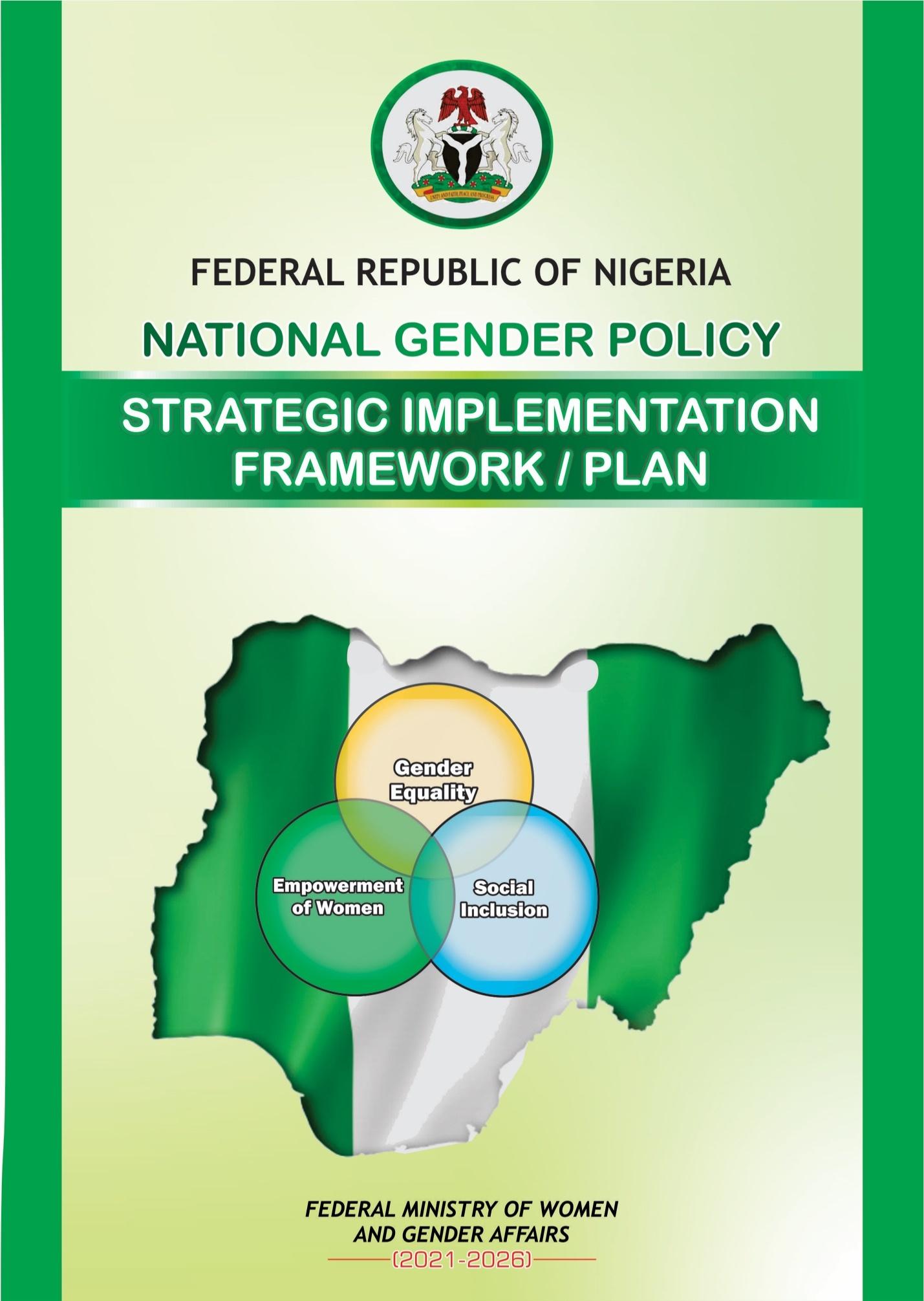 ACRONYMS ACJA 		Administration of Criminal Justice Act CBN 		Central Bank of Nigeria CEDAW 	Convention on Elimination of All forms of Discrimination against WomenCOVID 19	Corona Virus Disease 2019CRC		Committee on the Rights of the ChildCRPD 		Convention and optional Protocol on the Rights of Persons with Disabilities CBOs		Community-Based OrganisationsCSOs		Civil Society OrganisationsECOWAS	Economic Community of West African StatesEFCC		Economic and Financial Crimes CommissionEWS 		Early Warning System FCT		Federal Capital TerritoryFGM 		Female Genital Mutilation FMWA	Federal Ministry of Women AffairsFMWGA 	Federal Ministry of Women and Gender Affairs FMWGD	Federal Ministry of Women, Gender and DevelopmentG2P 		Government to Persons GAD 		Gender and DevelopmentGBV		Gender Based Violence GCM 		Gender Critical MassGDP 		Gross Domestic Product GEESI 	Gender Equality, Empowerment of Women, and Social InclusionGEWE		Gender Equality and Women's EmpowermentGMS 		Gender Management System  GRB 		Gender Responsive Budgeting HDI 		Human Development Index HMO		Health Maintenance OrganisationHGSFP 	Home-Grown School Feeding Programme ICPC		Independent Corrupt Practices and Other Related Offences CommissionIDPs 		Internally Displaced Persons INEC 		Independent National Electoral Commission INGOs		International Non-Governmental Organisations KPI 		Key Performance Indicators LGAs 		Local Government Areas M&E		Monitoring and Evaluation MDAs 		Ministries Departments and Agencies MEL 		Monitoring, Evaluation and Learning  MFBNP 	Ministry of Finance, Budget and National Planning MMR 		Maternal Mortality Ratio MSMEs	Micro, Small and Medium EnterprisesMWGA 	Ministry of Women and Gender Affairs NAFDAC	National Agency for Food and Drug Administration and ControlNAPEP            National Poverty Eradication ProgrammeNBS 		National Bureau of Statistics NDC 		Nationally Determined Contributions NEC		National Executive CouncilNEEDS	National Economic Empowerment and Development StrategyNEMA 	National Emergency Agency NERDC	Nigerian Educational Research and Development CouncilNERGP	Nigerian Economic Recovery and Growth PlanNGMS 	National Gender Management System NGOs		Non-Governmental Organisations NGS 		National Gender Statistics NHIS		National Health Insurance Scheme NIMC 		National Identity Management CommissionNOA		National Orientation Agency NPP 		National Peace Policy NTTGE 	National Technical Team of Gender Experts NUC		National Universities CommissionPGN 		Practical Gender Needs PHCDA	Primary Health Care Development AgencyPWDs 		People with DisabilitiesSARCs 	Sexual Assault Referral Centres SEC		State Executive CouncilSEMA 	State Emergency Management Agency SGBV		Sexual and Gender Based Violence SMEDAN	Small and Medium Enterprises Development Agency of Nigeria SMEs 		Small and Medium-Scale Enterprises SRF 		Strategic Results Framework STEM		Science, Technology, Engineering and MathematicsSUBEB	State Universal Basic Education BoardSURE-P 	Subsidy Reinvestment and Empowerment ProgrammeTWG		Technical Working GroupUBE		Universal Basic EducationUBEC		Universal Basic Education CommissionUN		United NationsUN WOMEN: United Nations Entity for Gender Equality and the Empowerment of WomenUNDP 		United Nations Development ProgrammeUNFPA	United Nations Population FundsUNHCR 	United Nations High Commission for Refugees UNICEF	United Nations International Children's Emergency FundUNSCR	United Nations Security Council ResolutionVAPP 		Violence Against Persons Prohibition VAW 		Violence against Women  VVF		Vesico Vaginal FistulaWANEP	West Africa Network for PeacebuildingWASH		Water, Sanitation and HygieneWWDs 	Women with Disabilities CONTENT PAGELIST OF TABLES Table 1: Linking Policy Overarching Priorities with Objectives……………………...………….6Table 2: Gender Policy Integrated Strategies……………………………………….……………9 Table 3: The Elements of the National Gender Management System……………………….….13Table 4: Institutional Mandates for GEESI……………………………………………………...17Table 5: Engendering the Legal and Policy Environment…………………………….…………24Table 6: Strategic Development Results Framework……………………………………………26 Table 7: Baseline Indicators - Strategic Development Results Framework………………...…...53LIST OF FIGURESFigure 1: Key Elements in the GEESI Framework………………………………………...….….2Figure 2: The Gender Management System (GMS) ………………………………………….....12Figure 3: National Mandate for Gender Equality (Government Institutions) …………………..14ACKNOWLEDGEMENTThe review of the 2006 National Gender Policy is long overdue. This review should have been done in 2011, but a number of exigencies did not allow this to happen until October 2020, when the process for this review started. The production of the policy involved 3 Phases. Phase 1 – A Situation Analysis Review and Report writing, Phase 2 – Development of the Revised National Gender Policy using the key findings from the Situation Analysis Report to refocus policy priorities and action and Phase 3 – the Development of the National Strategic Implementation Framework for the policy.  Hence, apart from the main Policy Document, there are also two complementary reports; that is, the 2021 Situation Analysis Report; and the 2021 Implementation Framework for the National Gender Policy.The Situation Analysis, which was the first phase of the policy review process, involved the review of national and international documents on women and gender issues; existing state/sectoral gender policies; key indicators, and secondary data sources across the sectors and zonal workshops across the six (6) geo-political zones.  Consultants and technical assistants held discussions with stakeholders at Federal, State, Local Government levels; and also with Nigerian scholars in the diaspora, and the private sector actors.  Focus Group Discussions (FGD) were held with CSO representatives across the zones; in-depth interviews with development partners and with employers of labour in the private sector institutions.  Series of public dialogues were also held with community members – men, women, boys, and girls.  These were done to ensure that emerging issues were well captured, and also to ensure comprehensive and widespread ownership of the policy document.  Thus, all three phases of the process witnessed the conduct of Validation and Finalisation Workshops to ensure the adoption of the respective outcomes by stakeholders at the various levels – national, state, and community levels. Following the activities enumerated herein, individuals, groups, institutions, and governments contributed immensely to the success of this policy review process. First, we will like to put on record the overwhelming support of President Mohammadu Buhari’s Administration, for putting the women’s issues at the centre of his government’s economic recovery and growth plan agenda, and hoping for more visibility for women in this government. Nigerian women expect a greater commitment to the 50:50 parity for women to benefit more in public life. The Honourable Minister for Women Affairs, HE: Dame Paullen Tallen, OFR, KSG; who is a gender advocate, and pride to womanhood, fitted perfectly to the gender transformative agenda, while her invaluable contributions to the success of this policy review remain notable. The success of this review is largely due to the support received from the Minister, and the office of the Permanent Secretary, Federal Ministry of Women Affairs.  The revision of the National Gender Policy started under the leadership of Ambassador Anthonia Ekpa -PhD, and was completed under the able leadership of Engr. Adebiyi O. Olufunso, FNSE.Various key officers of government at the various levels (Federal/State/LGA) contributed immensely to the outcome of this review. We also acknowledge the support given by the Senior Special Assistant to the President on Gender Matters to this process. In terms of access to important documentation and attendance at the various planning and validation meetings, the Gender Focal Points across the Line Ministries, including the SDG Gender Desk, availed time for interviews and also gave supporting documentation for the situation analysis review which culminated in the development of the new policy. The policy review process equally enjoyed the support of other partners in and out of government including – the Media Houses, especially the Nigerian Television Authority (NTA), various civil society coalitions at national and state levels, representatives of professional organisations both at the formal and informal level, private sector organisations – all demonstrated immense support by being part of the planning and the validation meetings; and for availing themselves for group discussions and individual interviews conducted for data gathering.  Academia within and in the diaspora played a major role in their contributions to various webinar discussions on a variety of issues which helped to focus the policy priorities.The policy review process enjoyed technical support from a number of development partners through the Development Partners Group on Gender (DPGG), with Leadership from UN-Women and ActionAid Nigeria and membership from the various multi-lateral and bi-lateral organisations, and international NGOs, who granted interviews and provided documents for the situation analysis review.  The participation of stakeholders (including state and non-state actors) at the various planning and validation meetings is gratefully acknowledged.The technical and financial support from the African Development Bank (AFDB) in support of this review process is very much appreciated. The AFDB Task Manager: Dr. Greg Osubor, facilitated the smooth support enjoyed from AFDB with his ready hands of help and support.The Department of Gender Affairs, with support from other Departments of the Ministry supported the technical group and ensured the successful completion of this assignment. It is important to mention supports received from both past and present officers of the Ministry, including the Former Directors of Women and Gender Affairs, Mrs. Anetu-Anne O. Aliu,  Director, Gender Affairs, Mrs. Friya Kimde Bulus, and Deputy Director, Women Affairs, Mrs Funke Oladipo.  The Permanent Secretary, Amb. Anthonia Ekpa - PhD, saw this process through with due diligence. The Project Officer/M&E: Mr. Edo Ekata and his team supported the technical team at every stage of the review process.Finally, the policy review was facilitated by a team of Experts led by Prof Olabisi I. Aina, supported by – Dr. Amina Salihu, Prof Kehinde Olayode, Ms Atinuke Odukoya, Mr. Tony Odey, Dr. Osas Ebenezer, and post-humus, Mrs Banke Akinrinmisi and Prof Ali Garba (may their beautiful souls rest in perfect peace), and other field assistants across the Nigeria 6 geo-political zones.  Engr. Adebiyi Olusesan Olufunso FNSE,Permanent Secretary.Federal Ministry of Women Affairs Abuja.September, 2021EXECUTIVE SUMMARYPromoting change and development from a gender perspective has been recognized as an issue of human rights, social justice, and development.  The adoption and implementation of the 2006 National Gender Policy across sectors and institutions was geared towards addressing gender injustice and gender inequalities within the Nigerian institutions and systems. Notably, the 2021 Situation Analysis Report documented progress made in achieving the goals of the 2006 National Gender Policy, and impediments confronting the full implementation of the policy priorities and actions. Revising the 2006 National Gender Policy is an integral part of the evaluation and sustainability mechanism built into the policy’s implementation plan.  The aim was to enable practitioners to take stock and learn lessons from the past with a view to accommodate new sets of emerging gender issues, which demand urgent attention and ensure steady progress in the quest for gender and social justice. The revised National Gender Policy uses a gender-transformative perspective rooted in the ‘Gender and Development’ (GAD) framework which criticised how (global) capitalism, patriarchy, and other forms of institutional structures of social oppression continue to keep women/girls and other vulnerable groups in marginalised and subordinate positions. Against this background, three key elements, referred to here as the GEESI Framework (Gender Equality, Empowerment of Women, and Social Inclusion) drives the policy. The Gender Policy affirms the importance of gender equality, not only as a fundamental human right but also as essential to poverty reduction and improved living standards, sustainable economic growth, and effective and accountable governance. The policy is anchored on a conceptual framework that revolves around four (4) mutually reinforcing pillars namely: Policy and Legislation; Systems and Structures; Processes, Procedures and Mechanisms and Services, Goods, and Products.This Strategic Results Framework/Implementation Plan hinges on the policy priorities highlighted within the revised National Gender Policy (2021).  Notably, the framework has been drawn up taking into cognisance key learning points from the 2006 National Gender Policy, and important emerging issues that must be addressed within the next 5 years, with the Federal Ministry of Women and Gender Affairs taking the lead in this implementation process.The strategies for delivery of the National Gender Policy includes:strengthening the institutional procedures which ensure that the needs of women and men, girls, boys, and the vulnerable groups are met equitably; formulating measures to ensure that gender-specific vulnerabilities and capacities of men and women are systematically identified and addressed across sectors; institutionalized research and data collection to ensure data on beneficiaries is disaggregated and analysed by sex; reviewing and enhancing existing strategies for capacity building in gender mainstreaming as part of institutional development programmes; andensuring that reporting and accountability mechanisms in gender mainstreaming are put in place.The implementation strategy outlines the overarching strategic policy objectives, performance targets and selected indicators which are guided by principles outlined in the NGP, 2021 and the enumerated policy priority areas. It links the Policy Overarching Priorities with Objectives. Thus, the following are the overarching strategic policy objectives:SO1: 	To bridge gender gaps and achieve parity in all spheres of life, including public and private institutions.SO2: 	Protect women’s human rights and mitigate sexual and other gender-based violence through appropriate buffers and related services.SO3: 	Explore and fully harness women’s human capital assets as a driver for National Development through women’s economic empowerment. SO4: 	Advancement of women’s participation and representation in leadership and governance SO5: 	Support for women and girls’ lifelong health, survival and sustainable development SO6: 	Ensure that gender equity concerns are integrated in social protection, and complex humanitarian responses.To effectively implement the revised National Gender Policy 2021, implementation will be through the institution of a Gender Management System (GMS). The implementation framework is based on four pillars of the GMS which are the enabling environment, structures, mechanisms, and processes. The establishment of appropriate institutional structures and frameworks for gender analysis, gender training, monitoring and evaluation is key in gender integration. The GMS therefore will provide the platform to achieve gender equality through political will, forging partnerships with stakeholders, including governments, Development Partners, Private Sector, and the Civil Society.  To this end a re-engineering of the gender machinery is called, while it is suggested that  the Federal Ministry of Women Affairs be renamed: Federal Ministry of Women and Gender Affairs; or  Federal Ministry of Women, Gender and Development,  being a part of the implementation of the revised 2021 NGP to ensure that the Ministry balances its mandates for women empowerment, gender equality, and other development issues with an inclusion lens on gender related development issues that are not presently handled by the Ministry of Humanitarian Affairs. The Institutional Framework for the implementation of the National Gender Policy comprises macro and micro-level structures, and in particular institutions within and outside government, with the aim of achieving equity for women, men, boys, girls, and other vulnerable groups in the society. Specific mandates are given to the respective institutions involved in the process of institutionalising gender into development frameworks in the country – public, private, and the civil society – all of which will be involved in policy formulation, coordination, resource mobilization and utilization, implementation, monitoring and evaluation. The present mandate of each sector and how they can better deliver gender objectives and analyses are proposed in this implementation strategy. The framework also shapes the managing for results framework which outlines the areas of internal organisational strengthening anticipated to allow the Federal, State, and LGA structures  implement the Strategic Development Results Framework and strengthen its partnerships with civil society organisations, private sector and development partners, including UN Agencies in Nigeria.  The Framework is divided into four management result areas: (a) Overall strategic direction, Capacity building and policy advice to the Federal and States’ Governments; (b) Monitoring, evaluation and learning (accountability, target setting, risk, and oversight); (c) National coordination; and (d) Enhanced administrative, human, and financial capacity. In conclusion, the framework highlights what is required to engender the legal and policy environment within which the NGP can thrive.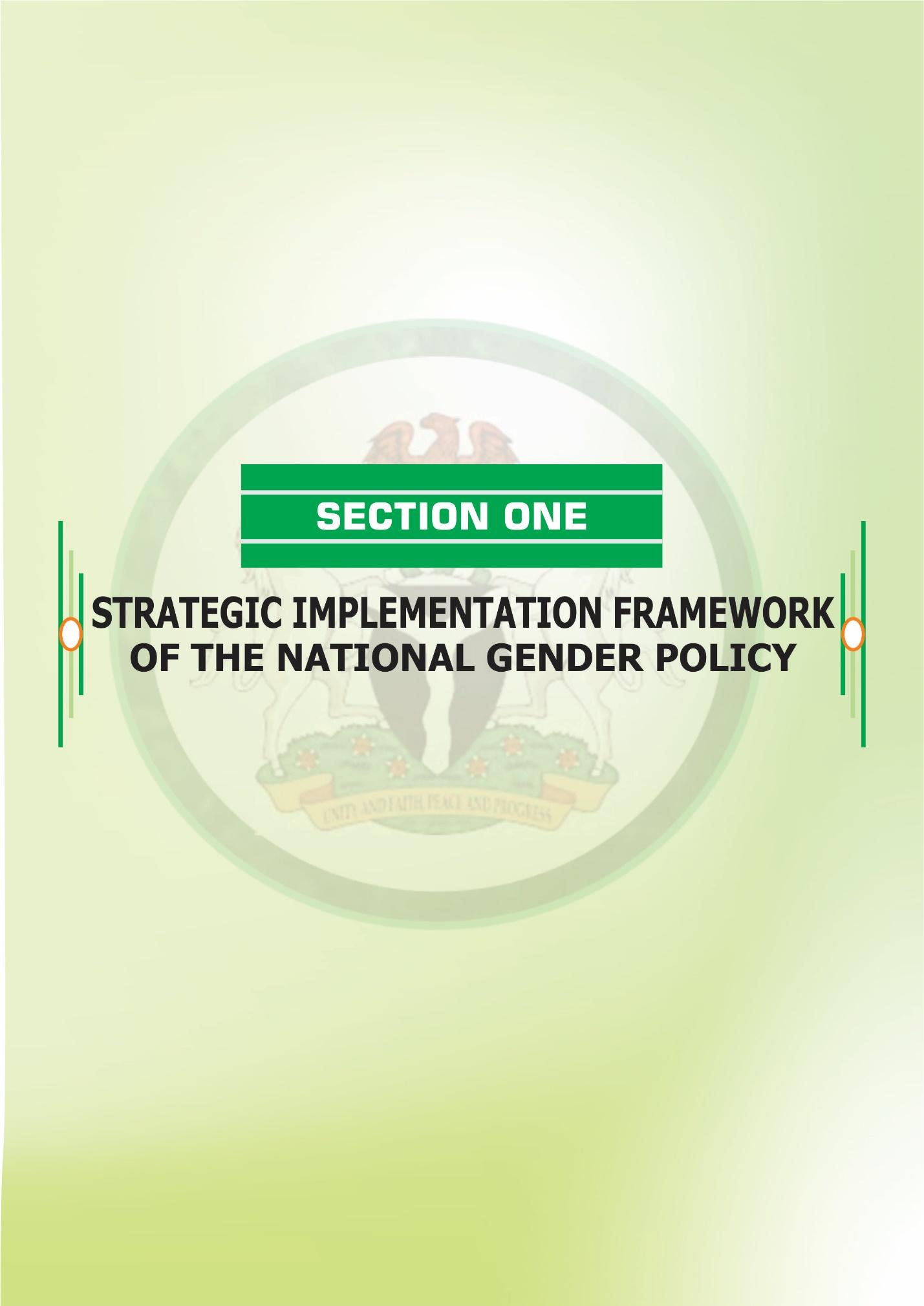 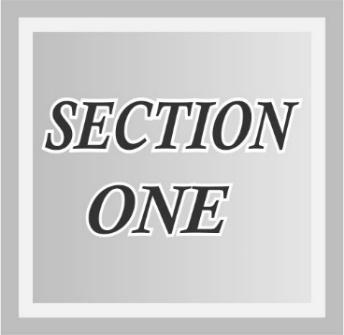 SECTION 1: STRATEGIC IMPLEMENTATION FRAMEWORK OF THE NATIONAL GENDER POLICY1.0 	Introduction This Strategic Results Framework/Implementation Plan of the revised 2021 National Gender Policy of the Federal Republic of Nigeria has been developed at a time when the government is recommitting itself to the implementation of national and international conventions and laws, in support for gender equality, the empowerment of women and social inclusion principles in public service and governance.  The Strategic Results Framework (SRF) hinges on the policy priorities highlighted within the revised National Gender Policy (2021).  Notably, the framework has been drawn up taking into cognisance key learning points from the 2006 National Gender Policy, and important emerging issues that must be addressed within the next 5 years, with the Federal Ministry of Women and Gender Affairs taking the lead in this implementation process.1.1	The National Gender Policy Conceptual FrameworkThe revised National Gender Policy uses a gender-transformative perspective rooted in the ‘Gender and Development’ (GAD) framework which criticised how (global) capitalism, patriarchy, and other forms of institutional structures of social oppression continue to keep women/girls and other vulnerable groups in marginalised and subordinate positions. Against this background, three key elements, referred to here as the GEESI Framework (Gender Equality, Empowerment of Women, and Social Inclusion) drives the policy (see Figure 1). The overall objective of a gender equality agenda for the nation is to build a society in which women and men; girls and boys; and other vulnerable groups, enjoy the same opportunities, rights, and obligations in all spheres of life. It is important however, to acknowledge that in most cases where gender inequality exists, it is generally women who are excluded or disadvantaged in relation to decision-making and access to economic and social resources.Figure 1: Key Elements in the GEESI Framework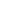 1.2. The Guiding Principles and Core Values as indicated within the National Gender PolicyThe policy is guided by the philosophy and general principles of human rights, gender equality, and women’s empowerment entrenched in international, regional, and national laws and instruments. The National Gender Policy is therefore constructed on the following guiding principles and values, with the assumption that: The promotion and protection of women’s rights as human rights, provision of social buffers and safety nets, social justice and equity are critical to national cohesion, growth and stability;The uniqueness of the needs of women and girls, compared to those of men and boys, are not homogeneous. It originates from varying circumstances and therefore demands tailored policy responses at sector and sub-sector levels; The gender policy is central to the achievement of overall national development goals, objectives and targets on many fronts and from both the macro and micro-economic levels as gender equality is a driver of growth and good governance;The cooperative interaction of all stakeholders, including government, private sector, civil society organisations, traditional and religious leaders, community-based organisations, and development partners at all levels is required to drive effective implementation of the policy; The implementation shall build on existing structures and draw on international policy frameworks, protocols, experiences and practices including affirmative action interventions focused on women, recognising them as a corrective measure to bridge gaps in opportunities and access to resources; andGender analysis is an integral part and essential component of all policy articulation, implementation, monitoring and evaluation.1.3. Policy Implementation Strategies The strategies for delivery of the National Gender Policy include:strengthening the institutional procedures which ensure that the needs of women and men, girls, boys, and the vulnerable groups are met equitably; formulating measures to ensure that gender-specific vulnerabilities and capacities of men and women are systematically identified and addressed across sectors; institutionalized research and data collection to ensure data on beneficiaries is disaggregated and analysed by sex; reviewing and enhancing existing strategies for capacity building in gender mainstreaming as part of institutional development programmes; andensuring that reporting and accountability mechanisms in gender mainstreaming are put in place.1.4	Policy Objectives and TargetsOverall, the policy has identified targets and indicators which will guide the successful implementation of the policy by stakeholders, including state and non-state actors.  A synopsis of projected target areas is set out below. However, due to the paucity of gender statistics and data, a significant number of targets do not have benchmarks. Consequently, the first year will be dedicated to undertaking necessary technical appraisals, studies, and statistical analysis to generate missing data by critical stakeholders, especially the National Bureau of Statistics (NBS).1.4.1. Strategic Objectives and Key Issues AddressedThe following are the overarching strategic policy objectives, performance targets and selected indicators, which are guided by principles outlined above in Section 1.2 and the enumerated policy priority areas discussed in the Policy Document. Strategic Objective 1: To bridge gender gaps and achieve parity in all spheres of life, including public and private institutions.Keys issues to be addressed:Domestication/Adoption of National Gender Policy at national and sub-national levels, and across sectors;Mainstreaming of gender and social inclusion concerns in policies and legal frameworks at national and state levelsEnding systemic gender discrimination (including against persons with disabilities) in MDAs and private sector establishments, in appointments, promotions, and rewards.Attaining and sustaining gender parity in all spheres of life; and accelerate efforts and commitments of government in empowering women and other vulnerable groups (especially women with disabilities, and women and men in poor households) to have safe and secure livelihood, access to economic opportunities, decent work to improve earnings while addressing disparities at all educational levels.Strengthening the MDAs responsible for gender and women affairs, guided with a clear coordination role, and deploy the requisite resources to enable these institutions to collaborate with other national, state, and non-state actors; to advance gender equality and social inclusion agenda in all sectors and at all levels in Nigeria public and private spheres of life.Building capacity for gender mainstreaming across sectorsAdopting a ‘Gender Responsive Budgeting’ framework across MDAs (Federal and State levels) to ensure that there is funding for gender mainstreaming work across these institutions.Strategic Objective 2: Protect women’s human rights and mitigate sexual and other gender-based violence through appropriate buffers and related services.Keys issues to be addressed:Gender disparities in educational access and gender insensitive learning environmentGender Based Violence including domestic, physical, and sexual violence and its intersection with disabilities.Economic costs of violence against women Female Genital Mutilation and other harmful traditional practices against women and girls.Underage marriage and prevalence of VVFTrafficking-in-persons and other forms of slaveryInstitutional and coordination mechanisms for addressing gender-based violence at all levels including increased financing towards awareness activitiesStrategic Objective 3: Explore and fully harness women’s human capital assets as a driver for National Development through women’s economic empowerment. Keys issues to be addressed:Women’s unemployment and gender gaps in wages.Affirmative action measures to address economic empowerment imbalances in areas where sharp equity disparities existDiscrimination in access to productive assets, credit, and markets.Inability to account for women’s unpaid domestic care work in national accounts; & tendency to undervalue women’s domestic work.Gender, Trade and Procurement.Absence of women in non-traditional vocationsNon formalization of Women enterprises.Strategic Objective 4: Advancement of women’s participation and representation in leadership and governance Keys issues to be addressed:Women’s full and effective participation and equal opportunities for leadership at all levels of decision-making in political, economic, and public life (e.g., adoption of the 50% Affirmative Action for women in leadership positions).Women political participation in electoral and governance processes.Low percentage representation of women in corporate management and leadership.Low participation of women collective actors (i.e., need to invigorate a strong women’s movement for political action).Inadequate representation of women in key professions (engineering, petroleum resources, technology based professions, such as computer engineering, mathematics, medicine, corporate managers etc.).Strategic Objective 5: Support for women and girls’ lifelong health, survival and sustainable development Keys issues to be addressed:Unacceptable high Maternal and Child Mortality RatesLack of protection for women and girls from impact of climate change.Unacceptable levels of high respiratory tract infections among women and children.Impact of COVID 19 and other epidemics/pandemics on women and girlsStrategic Objective 6: Ensure that gender equity concerns are integrated in social protection, and complex humanitarian responses.Keys issues to be addressed:Lack of high-quality, timely and reliable data disaggregated by disability and genderImpact of growing insecurity, insurgence, banditry, kidnapping and series of communal conflicts on women and girls;Women’s role in conflict prevention and peace buildingAbsence of Gender Responsive Disaster Management PoliciesWomen, girls and persons with disabilities are disproportionately affected by emergencies.Effective mainstreaming of gender perspectives in emerging issues, including crises such as climate change, food, fuel and economic crises; and effective gender responsive environmental and disaster management frameworksWomen’s participation in the management of, and accessibility to, environmental resources including portable water and disaster management and preventionGender mainstreaming in social protection and safety net programmes1.4.2. Linking Policy Overarching Priorities with ObjectivesTable 1: Linking Policy Overarching Priorities with Objectives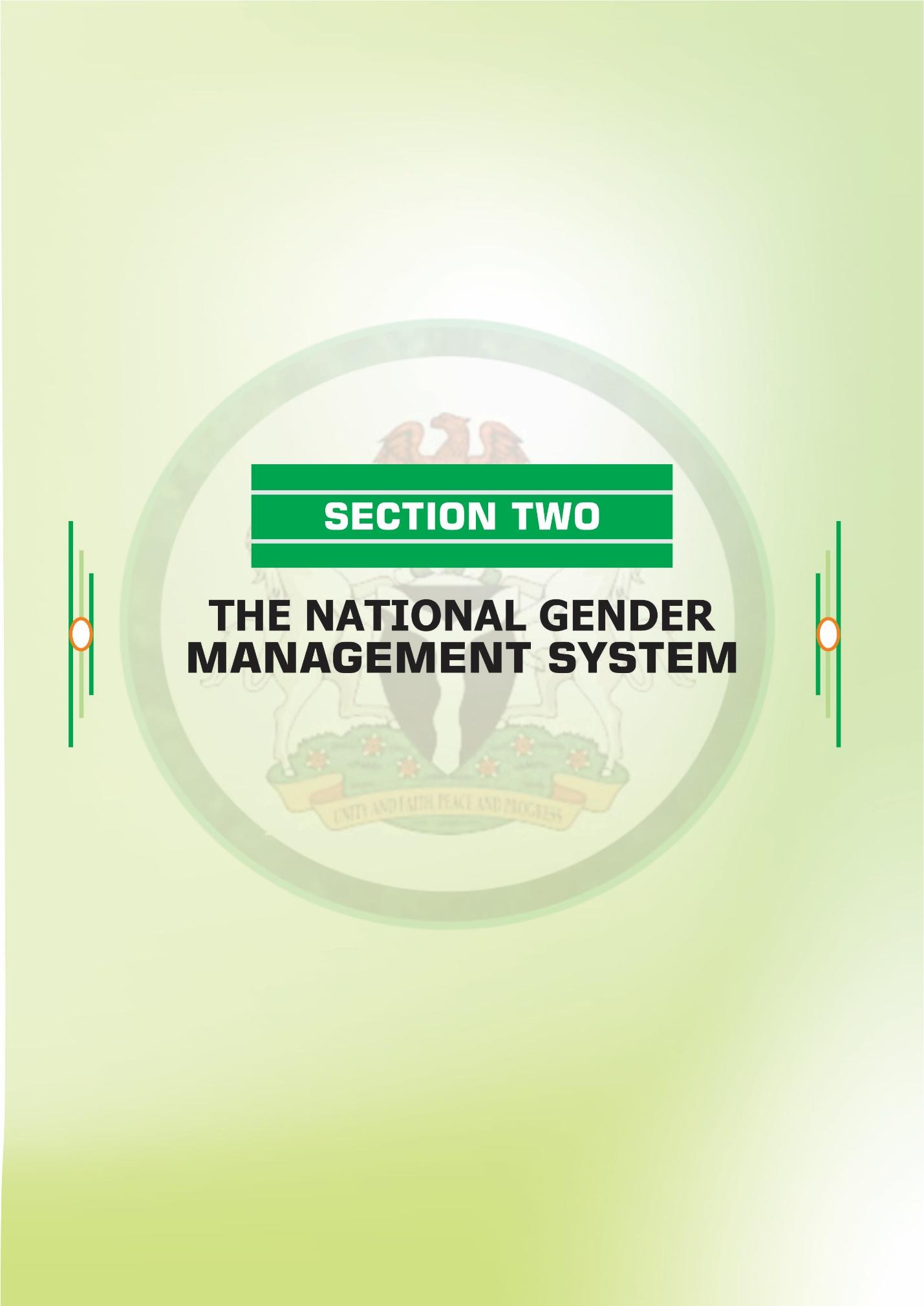 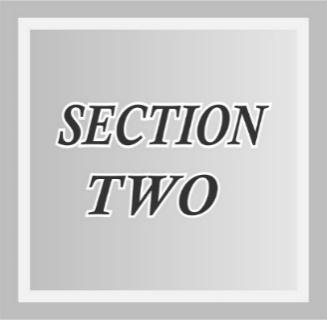 SECTION 2: THE NATIONAL GENDER MANAGEMENT SYSTEM2.0	IntroductionGender Mainstreaming is effectively implemented through the institution of a Gender Management System (GMS). The implementation framework is based on four pillars of the GMS which are the enabling environment, structures, mechanisms, and processes. The establishment of appropriate institutional structures and frameworks for gender analysis, gender training, monitoring and evaluation is key in gender integration. The GMS provides the platform to achieve gender equality through political will, forging partnerships with stakeholders, including governments, development partners, private sector, and civil society.  Building capacity and sharing good practices are integral to the processes.2.1	Broad Delivery Strategies The strategies for achieving the policy goal and objectives are premised on the ‘dual agenda’ principle, which perceives gender equity and equality as beneficial not only to individuals (women and men), but also essential for producing an effective and efficient system, both at the macro (national) and micro (organisational) levels. Recognising the cross-cutting nature of gender issues, the delivery of the gender policy shall be channelled through the seven integrated strategies outlined below in Table 2.Table 2: Gender Policy Integrated Strategies2.2. The Gender Management System Framework2.2.1	The National Gender MachineryNational machineries are the primary institutional vehicles for the implementation of the strategic objectives contained in the policy. The National Machinery is a coordinating entity, charged with the responsibility of achieving the constitutional and international commitments to gender equality, human rights, and social justice propelled by the National Gender Policy. With consideration that gender issues are multi-sectoral and cut across all areas of development, it is imperative that inter-agency and inter-institutional linkages are promoted. Hence, the Institutional Framework for the implementation of the National Gender Policy comprises macro and micro-level structures, and in particular institutions within and outside government, with the aim of achieving equity for women, men, boys, girls, and other vulnerable groups in the society.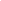 2.2.2	Structure, Roles and Responsibilities of Gender Machinerya. Public Sector Gender Machineryi. Federal/State Executive Council (s)At the top of the gender equality institutional framework are the Federal/State Executive Council(s), which sets national/state policy goals and targets, and in particular, makes overarching policy pronouncements on gender equality and women empowerment. The functions of the National/State Executive Council(s) (NEC/SEC) in instituting women empowerment and gender equality goals and objectives are to –Provide political will for the adoption of the National/State Gender PolicyMainstream gender into the general functions of NEC/SECMake GEESI one of the pillars of National/State Development Plans and PrioritiesEliminate use of sexist language and nuances in the discourse of the NEC/SEC.Domesticate the National/State Gender Policy at sectoral level.Give budgetary commitment to the implementation of the National/State Gender PolicyAdopt a system-wide response to Gender Responsive Budgeting (GRB)Make National/State Commitment to Gender EducationMake National/State Commitment to gender responsive legislation, law, and policy reviews.ii. Ministry of Women Affairs Federal Ministry of Women Affairs came into existence through the upgrading of the National Commission for Women to a full-fledged Ministry in 1995. The Ministry was established to serve as the national policy coordinating and implementing vehicle interacting with governmental and non-governmental players, to bring about speedy and healthy development of Nigerian Women, Children, the Elderly, Persons with Disabilities (PWDs) and the Socially Disadvantaged; and to work towards mainstreaming their rights and privileges in national development process. It is important that the Federal Ministry of Women Affairs be restructured to have a more robust institutional support for its mandate. In this respect, the following restructuring is deemed necessary:Changing the name of the Ministry to Federal Ministry of Women and Gender Affairs (FMWGA) or (Federal Ministry of Women, Gender and Development - FMWGD)– to ensure that the Ministry balances its mandates for both women empowerment and gender equality issues with an inclusion lens on other development issues, those issues that may not be presently handled by the Ministry of Humanitarian Affairs). Creation of specialised technical organs to enhance the mandate of the Ministry on women, gender equality, social inclusion/other development issues namely: National Council on Gender Equality, Women and Social Inclusion headed by an Executive Secretary;  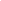 National Coordinating Committee on Gender Equality comprising Technical Gender Experts from various fields; and National Technical Team of Gender Experts from MDAs. Establishment of functional Gender Unit in all MDAs (to be headed by at least, an Assistant Director) and in the absence of a full-fledged Gender Unit, a Gender Focal Point located within the Permanent Secretary's office/or the office of the Director-General at the Agency level. Establishment of Sectoral Working Committees on Gender Equality coordinated by the Ministry of Women Affairs to support gender mainstreaming and policy implementation efforts of the Private Sector, Civil Society Organisations, NGOs, and Community Groups.Strengthening of the National Centre for Women Development as the data and analytical arm of the FMWA.Strengthening the coordination role of the Ministry for Women Affairs in production of National Gender Statistics (NGS); Annual Progress Reports on Gender Equality accountability (across sectors) submitted to the Women Affairs Ministry; and Peer learning on Gender Equality Practices at state level.The Ministry of Women Affairs in the 36 States shall respectively share similar roles and responsibilities with their Federal counterpart. Federal/State Line Ministries, Departments and Agencies (MDAs)At the Federal and the State levels, Line Ministries, the Legislature, the Judiciary and other organs of government shall be accountable for the implementation of the National Gender Policy, while also being responsible for the following general functions in their respective sectors; Accountability trackingCapacity buildingInstitutional reforms (policy, statistics, legislations, curriculum, sectoral institutionalization of gender equality, women empowerment and social inclusion issues)Budgeting and Fund raising for GEESI workLocal initiative and networkingSpecific functions of the Line Ministries (both at the Federal/State levels) are – Reviewing all policies, projects and programmes for their gender implicationMainstreaming gender into policies, programmes and budgetsAchieving policy targets at sectoral and sub-sectoral levels in line with their mandates and work domainEstablishing a Gender Critical Mass with specific functions in implementation strategy b. Non-State Actors (NSAs)At the Federal and the State levels, NSAs including CSOs/CBOs/NGOs and other organised private sector institutions shall support the government in ensuring accountability towards the implementation of the National Gender Policy, while also being responsible for the following general functions in their respective areas of specialisation and location. Accountability tracking; monitoring and evaluationCapacity buildingAwareness raising and sensitizationCollaboration with government organisations and support for the drive towards institutional reforms (policy, statistics, legislations, curriculum, sectoral institutionalization of gender equality, women empowerment, and social inclusion issues)Implement Social protection interventions either in partnership with government or get financial support from development partners2.2.3	Sectors and Proposed Gender Response Specific mandates are given to the respective institutions involved in the process of institutionalising gender into development frameworks in the country – public, private, and the civil society – all of which will be involved in policy formulation, coordination, resource mobilization and utilization, implementation, monitoring and evaluation. The present mandate of each sector and how they can better deliver gender objectives and analyses are reported and proposed below. A system-wide approach is required to achieve the desired policy targets and social re-orientation required for a gender responsive institutional transformation. A National Gender Management System (NGMS) shall be set up comprising of four pillars aimed at providing an enabling environment for the intended restructuring of gender role relations in the Nigerian society. Details of the structures, processes, and mechanisms for instituting a system-wide mechanism for gender mainstreaming in institutions are presented in Figure 2 Figure 2: The Gender Management System (GMS)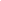 Source: Adapted from the Commonwealth Gender Management System Handbook, 19992.2.4	Elements of National Gender Management SystemTable 3: The Elements of the National Gender Management System2.3. The Institutional Mandates for the Framework2.3.1	National Machinery for Instituting the National Gender PolicyThe recommended model is based on the analysis of the overall gender machinery context of Nigeria that includes government, the private sector, donor community, civil society organisations and the United Nations Agencies.  Figure 3: National Mandate for Gender Equality (Government Institutions)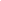 2.3.2	Operational StrategiesStructure, Roles, and Responsibilities of StakeholdersThe Federal and States’ Executive CouncilsOverarching policy pronouncements on Gender Equality, Women Empowerment & Social InclusionFederal Ministry of Women Affairs and parastatalsFederal, States, Local Governments and their organs will be expected to institute GMS in line with these guidelines and enabling structures:Formulate, publish, distribute and disseminate the National Gender Policy to all stakeholders for effective implementationConduct a baseline, midterm and end line research to determine the level of gender mainstreaming in all sectors for easy evaluationConduct intensive sensitisation on the significance of the policy to all segments of the Nigerian societyAllocate a budget line for gender in all MDAs to enhance effective implementationEngage with development partners and other key stakeholders for the sensitization and capacity building of officials concerned with implementationCollaborate with other line Ministries, Departments and Agencies (MDAs)Establish a Steering Committee for the Implementation of the NGPConduct and coordinate capacity building on Gender responsiveness of all MDAsSupport gender education policies and programmes at all levelsMonitor and evaluate Gender responsiveness of all MDAsCollaborate with Tertiary Institutions to create Centres of Excellence in the study of Gender and Development Issues. State Ministries and parastatalsFederal, States, Local Governments and their organs will be expected to institute GMS in line with these guidelines and enabling structures:Develop the State Action Plan for effective implementation of the NGPCoordinate implementation of the NGPConduct intensive sensitization on the significance of the policy to all segments of the Nigerian societyAllocate a budget line for gender in FMWGA to enhance effective implementationEngage with development partners and other key stakeholders for the sensitization and capacity building of officials concerned with implementationCollaborate with other line Ministries, Departments and Agencies (MDAs)Line Ministries, Departments, Agencies and ParastatalsGender Critical Mass/ Gender Unit: Review Sector Policy;Relate with MWGA on gender policy implementationOther Government Department / AgenciesCreate Gender Critical Mass (GCM)	Gender mainstreaming coordinated by GCM	Think Tank on Gender Issues	Review of Extant PoliciesSteering Committee for the Implementation of the NGPReviewing Gender Action PlansOversee, monitor and evaluate the implementation of the NGPDisseminate the results of the impact research and surveys to be conductedLiaise between the FME and all other MDAs implementing the NGPComposition of the Steering CommitteeThe steering committee shall be at the Federal, State, and Local Government levels to include the following:Local Government Authorities Federal, States, Local Governments and their organs will be expected to institute GMS in line with these guidelines and enabling structures:Implementation of the State Action Plan on NGPOversee, monitor and report the implementation of the NGPEngage the Community to mobilize and support the implementation of the NGPCollaborate with Gender Development Officers for effective implementation of the NGPCivil Society OrganisationsConduct advocacy to all relevant stakeholders for the proper implementation of all policies related to gender in all sectorEngage government and other implementation agencies to ensure transparency and accountability in public procurement and other servicesConduct impact assessment research to evaluate the extent of implementationSupport and facilitate training on the strategies of the NGPDevelopment PartnersProvide technical support for improved gender responsive practicesTrack the implementation of the NGPAdvocate for improved gender responsive budgetingMedia Collaborate with the FMWA and National Steering Committee to create awareness on the NGPPromote gender sensitive media coverage and reportingBe an effective communication channel for sensitization and dissemination of gender issues at all levelsLegislatureEnact laws and legislations that support gender issues in all sectorsAppropriate adequate funds and to support gender issues in all sectorsConduct oversight for effective implementation of the NGP across sectorsTable 4: Institutional Mandates for GEESI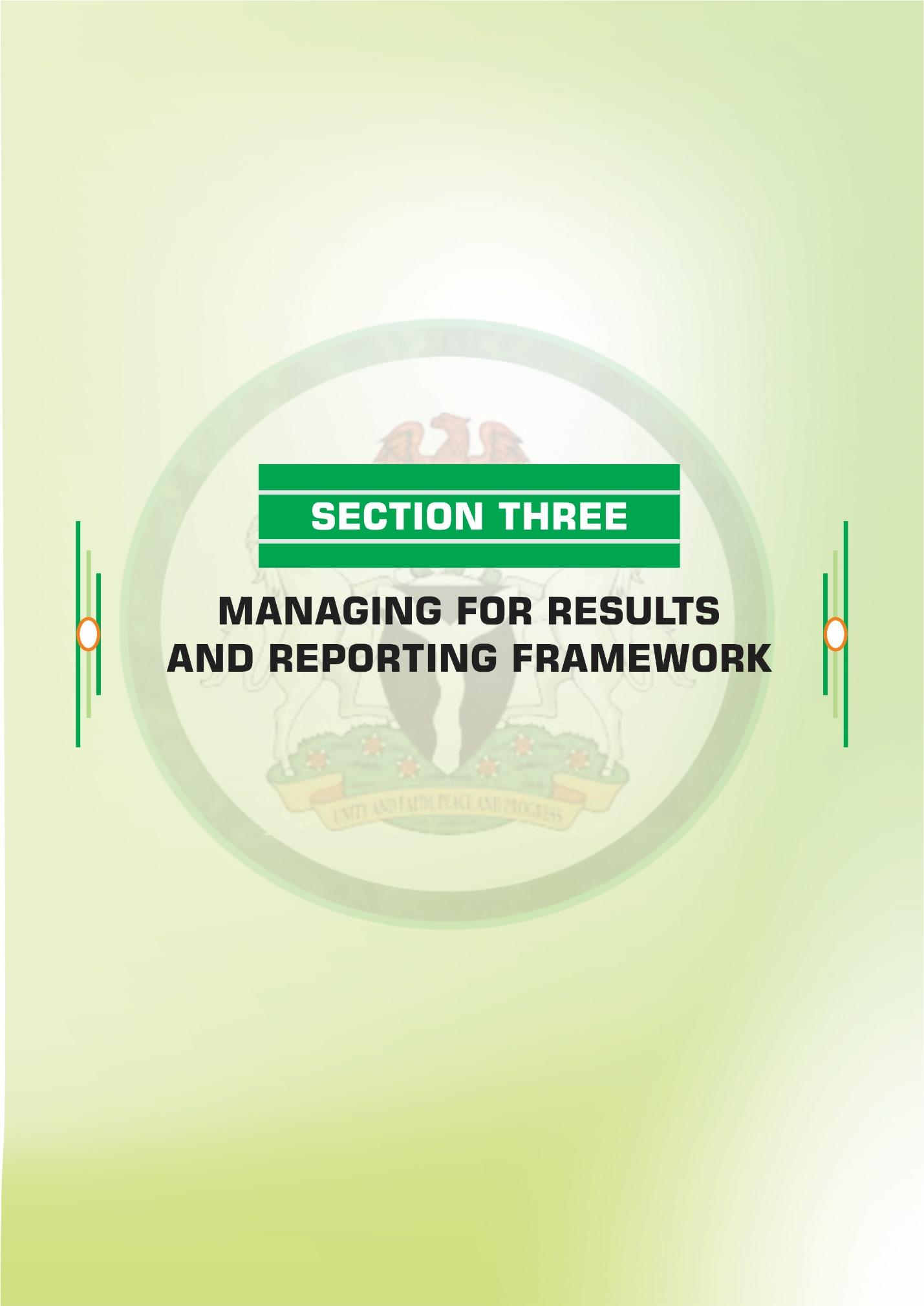 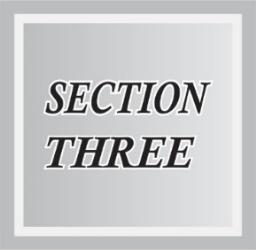 SECTION 3: MANAGING FOR RESULTS AND REPORTING FRAMEWORK 3.1. IntroductionThe managing for results framework outlines the areas of internal organisational strengthening anticipated to allow the Federal and State Ministries of Women and Gender Affairs implement the Strategic Development Results Framework and strengthen its partnerships with civil society organisations and development partners, including UN agencies in Nigeria.  This Framework is divided into four management result areas: (a) Overall strategic direction, Capacity building and policy advice to the Federal and States’ Governments; (b) Monitoring, evaluation and learning (accountability, target setting, risk, and oversight); (c) National coordination; and (d) Enhanced administrative, human, and financial capacity. Management Result 1: Overall strategic direction, capacity building and policy advice to the Federal, States’ and Local Governments.The Gender Management Systems are in place to track how the national and states’ gender machinery supported advocacy strategies and technical expertise/advice contribute to positive changes in women’s lives through the implementation of the National Gender Policy.   This result responds to the analysis identified within the National Gender Policy and through the survey carried out prior to the development of the overall Strategic Development Results Framework.  The key issue is the need to strengthen systems and capacities, develop new ones to report on how change happens and to identify what can be attributed to the implementation of the Strategic Results Framework.  It focuses on tracking — in particular, how the national gender machinery can contribute to supporting changes emanating from their key competency of supporting advocacy to change the lives of women and men including persons living with disabilities in Nigeria.  It should support communities of practice, including the use of gender responsive budgeting, national data collection that is disaggregated by sex and disabilities, dealing with issues of culture and gender as well as integrating peace as a new area of focus for equality in Nigeria.  Management Result 2: Monitoring, Evaluation and Learning (MEL)Monitoring and Evaluation is an essential strategy for the delivery of the National Gender Policy. It is a veritable tool for ensuring that gender is mainstreamed in all sectors. It is important to establish an integrated and effective monitoring and evaluation system with appropriate and efficient feedback mechanisms. This will include effective gender equality and social inclusion tracking and benchmarking of progress; and regular system-wide assessment of impact. The national gender machinery will strengthen its internal monitoring, evaluation and Learning capacity, and that of the National Commission for Women and Development.  This will be done through an increase in training and recruitment of staff that can undertake monitoring and evaluations to support the building of all stakeholders’ capacities for monitoring and evaluation.  Specifically, the policy’s monitoring and evaluation components aim to:Provide accurate and timely feedback on the effectiveness of gender mainstreaming efforts in all sectors at all levelsIntegrate gender into monitoring and evaluation mechanisms to inform policy decisionsProvide M&E indicators to guide effective implementation and assessment of the National Gender PolicyDesign a logical framework to guide documentation of gender mainstreaming activities and impact in all sectorReduce bottlenecks in project cycles and improve the effectiveness of intervention activities in National Gender PolicyEstablish National M&E Committee on Gender comprising of key stakeholders in all sector.The Federal and States Ministries of Women Affairs at the federal and state/local levels will be directly and fully accountable for: delivering on outputs of the Strategic Development Results Framework and the Management Results Frameworkappropriate use of national and international resources unto which they have been entrusted by governments – both Nigerian and other governments contributing andmonitoring and reporting on the achievement of the results expected in improving women’s lives.Management Result 3: National Coordination This management result will ensure that the role of the Federal Ministry of Women and Gender Affairs is unambiguous as a key driver of gender equality in the context and mechanisms put in place by the Federal Government of Nigeria to implement the National Gender Policy. The Management Result Framework will clearly outline roles between the different players and in particular, between the Federal/State Ministries of Women and Gender Affairs on one hand, the Federal/State Ministries of Women and Gender Affairs and other national ministries and institutions on another, and between the Federal Ministry of Women and Affairs and the National Centre on Women and Development.  The key to achieving the management results is ensuring that coherence and clear lines of responsibility as highlighted in the National Gender Management System are implemented. Management Result 4: Enhanced administrative, human, and financial capacityOne critical factor that will underpin the achievement of the Strategic Development Results Framework is how far government is willing to go in reforming the National Gender Machinery Structure.  For the results to be achieved as identified, there will be need for massive resourcing to the National Gender Machinery and the other structures under the Gender Management System.  Organisational structure will be configured to ensure maximum effectiveness in providing leadership in the implementation of the Strategic Results Framework.  This would ensure that they are able to respond to those directly implementing at the different levels.3.2. Strategic Management ResultsTable 5: Engendering the Legal and Policy EnvironmentTable 6: Strategic Development Results Framework3.2.2	Baseline and Performance BenchmarksSince the release of the National Gender Policy in 2006, there has been a lack of adequately coordinated established mechanism for monitoring and evaluating progress towards the achievement of the specific policy objectives. A baseline assessment is a critical part of policy monitoring and evaluation process aimed at providing benchmarks, and information on selected outcome indicators of critical areas of concern. The assessment is to ascertain if there has been any progress on the development of indicators as well as show the extent of progress made. The objectives of a baseline assessment include the following:Undertake an assessment of the status of Gender Equality, Women empowerment, and Social Inclusion in NigeriaProvide a comprehensive picture of the extent of progress toward specific objectives of the National Gender Policy.Provide a guide to ascertain critical areas of concern for future policy design and implementations.It is also found that there has been no previous attempt to compare Nigeria’s performance with global and regional performance charts both at the levels of policy and planning for development. This benchmarking approach is much needed to evaluate the position of gender matters in Nigeria, compare with peers, and identify key lessons learnt. The new gender policy seeks to ensure accountability and learning through robust monitoring frameworks, and timely yet reliable statistics.Table 7: Baseline Indicators - Strategic Development Results Framework3.2.3	Critical Thresholds, Indicators and Expected Outcomes As part of the overall strategy to achieve greater performance levels in the new National Gender Policy, tracking and target setting with considerations for notable thresholds that align with global and regional gender targets have been adopted. In order to effectively achieve the set policy objectives, the local gender context, global indicators, and benchmark of progress to date were utilized in the formulation of indicators. Performance standards shall derive in the short and medium term on progress towards these agreed targets which have been consolidated into a table for ease of implementation and tracking (see Annex 1).The revised 2021 National Gender Policy uses the SDG global benchmarks for its projections (see Table 1), which contains a list of performance targets, specific indicators and the corresponding baseline data which has informed the calculation of expected outcomes in 2026 and 2031, respectively. The targeted performance values are set based on the following factors: Nigeria’s commitment to international treaties, current baseline trend, and regional averages among other factors. For example, while Nigeria is yet to achieve 35% affirmative action levels in political participation, the UN 2015 political declaration of 50% political participation of women by 2031 became binding. Hence, target in such area is set to assist Nigeria make progress as best as possible to the global target of 50% by 2026.3.3. ConclusionThe main thrust of the National Gender Policy (NGP) is to promote gender equality, women empowerment and social inclusion sensitive and responsive culture in policy planning and national development.  A major tool for the required social transformation remains the system wide approach of promoting gender and social inclusion mainstreaming and women’s empowerment in all public, private and community level policies and programming priorities in Nigeria. The NGP is therefore pushing strongly for a level playing field in terms of the Gender Equality, Empowerment of Women and Social Inclusion (GEESI) Agenda. To ensure effective engagement with the NGP, this Implementation Plan has been set out to highlight key approaches and strategies with which to engage the policy. A major challenge to the implementation of the NGP 2006, has been coordination amongst key stakeholders and effective engagement with the policy. This current policy has gender and social inclusion mainstreaming efforts across sectors (public and private).  The mandates for ‘women empowerment’, ‘gender equality’ and ‘social inclusion’ are the three pillars of the Policy.  To enhance the achievement of these mandates, supportive institutions and/or institutional reforms are needed. It is worthy of note that institutional issues over the years have remained weak and unattended to. The Implementation strategy therefore through the managing for results framework outlines the areas of internal organisational strengthening required to effectively implement the strategic development results framework and strengthen partnerships with civil society organisations, private sector and development partners to ensure implementation of the NGP.  The framework has highlighted what is required to engender the legal and policy environment within which the NGP can thrive.To achieve its goal, it is of utmost importance that the following are present to ensure effective implementation of the revised NGP: political will: support from the highest level of governance at all tiers, particularly the presidency; evidence-based planning; capacity building and gender architecture;  accountability and performance targeting; adequate resources (human, technological and financial); monitoring, evaluation, and learning; information, communication, value re-orientation and knowledge management and awareness creation and sensitization. The implementation of the NGP will be anchored on the following four management result areas: (a) Overall strategic direction, Capacity building and policy advice to the Federal, State and Local Governments; (b) Monitoring, evaluation, and learning (accountability, target setting, risk, and oversight); (c) National coordination; and (d) Enhanced administrative, human, and financial capacity. ANNEXUREAnnex I: Policy Performance TargetsAPPENDIX 1: GLOSSARY OF TERMSS/NOverarching PrioritiesCorresponding Policy Objectives for meeting prioritiesLegislation and Policy ReformsDomesticate/adopt the National Gender Policy at national and sub-national institutions and sectors;Eliminate gender discriminatory policies and laws at the federal, state and local government levels; and in the private sector institutions.Mainstream gender and social inclusion concerns in all existing policies and laws across sectorsIncrease the capacity of females’ access to justiceStrengthen the Ministries of Women and Gender Affairs in their gender mainstreaming coordinating roles; and collaborations with state and non-state actors on gender issues;Build capacity for gender mainstreaming across sectorsAdopt a ‘Gender Responsive Budgeting’ framework across MDAs (Federal and State levels) to ensure that there is funding for gender mainstreaming work across these institutions.Economic Empowerment, Productivity and Livelihoods:AgricultureWage EmploymentTrade/Market Domestic Work/ Care EconomyBridge gender gaps and achieve parity in economic and productive life, including access to agricultural land and inputs, and other productive assets; Explore and fully harness women’s human capital assets as a growth driver for national development through women’s economic empowerment.Account for women’s unpaid domestic care work in national accounts, and value women’s domestic work.Ensure that affirmative action measures address economic empowerment imbalances in areas where sharp equity disparities existMake the workplace culture inclusive of PWDsHuman Development:EducationBridge gender gaps and achieve parity in the education sectorEngender education curricula, delivery methods, and the learning environmentSupport women and girls’ education, and lifelong learningSupport Women in STEM EducationDeal with gender issues in access and delivery of special education to persons with disabilitiesHuman Development:Health related issues & S/GBVMainstream gender concerns into the Nigerian health system and the health delivery strategies;Reduce maternal/child mortality and morbidity rate(s) Advocate for a gender responsive post COVID-19 significant investment in Nigeria's social investment portfolioAchieve an effective intra and inter-sectoral coordination and collaboration to resolve many of the gender issues in the Nigerian health delivery system.Protect women’s human rights and mitigate sexual and gender-based violence through appropriate buffers and related servicesGEESI in other Social Sector:Water and SanitationHousingEnvironmental Protection/ Climate ChangeIncorporate gender mainstreaming frameworks into the Water Sector RoadmapEnsure effective and gender responsive implementation of the Water Sector Roadmap to improve delivery on WASHEliminate all barriers to house ownership for women, people with disabilities and other vulnerable groups in line with GEESI frameworksIncorporate women participation into the implementation of the National Housing PolicyMainstream gender concerns in environmental/climate change policies Involve women in decision-making on environment at all levelsGEESI in the Security:ConflictsBanditryInsurgency/ Boko Haram KidnappingChild SlaveryEnsure that gender equity concerns are integrated in social protection, and complex humanitarian actions, legislations, and policies.Invest in the implementation of laws and policies relating to S/GBV both at the federal and state levelsEnsure women’s participation in conflict resolutions and peace keeping efforts and programmesGEESI in Access to Justice, Human Rights and GovernanceMitigate the barriers of women and girls’ access to justiceIncrease the number of multi moot system, family court and women welfare centres to accelerate access to justiceAdvance women’s participation and representation in leadership and governance.Bridge gender gaps and achieve parity in all spheres of life.GEESI, Leadership and Political ParticipationAdvance women’s participation and representation in leadership and governance.Bridge gender gaps and achieve parity in all spheres of life.GEESI, Gender Norms and Socio-cultural Practices Address the structure of gender inequalities in local community governanceInvolve community level leadership in gender mainstreaming efforts to achieve gender transformative change.Policy Delivery StrategiesStrategic ActionsPolicy, Partnerships and Programme ReformsMainstreaming of gender concerns across sectors and at all levelsInformation, Communication and Value Re-orientationIncreased Gender Knowledge, Attitude and Practice, Male Involvement, and positive gender cultureCapacity Building and Skill DevelopmentTechnical expertise and appropriate tools and instruments for sustained gender responsive developmentLegislation and Human Rights ProtectionGender Justice and guarantee of Human RightsEconomic Reforms and Financial AccountabilityEnhanced productivity of all citizens and gender responsive policy and budget efficiency across sectorsResearch, Data and Evidenced Based PlanningReliable sex disaggregated data/gender statistics and indicatorsMonitoring and EvaluationEffective gender equality tracking and benchmarking of progressGMS                                                         ELEMENTSGMS                                                         ELEMENTSEnabling EnvironmentPolitical willLegislative and administrative frameworkAdequate human and financial resourcesActive participation of Civil Society OrganisationsWomen in decision making (public and private sectors; and community level structures)ProcessesSetting up GMS structures and mechanismsDeveloping and implementing a National Gender Policy Implementation PlanSystem-Wide Gender Mainstreaming across MDAsDeveloping and implementing a Sector Specific GEESI PolicyMainstreaming GEESI in Policies and Legislations StructuresFederal Executive Council Federal Ministry of Women and Gender AffairsFederal Ministry of Economic Development, Budget and PlanningFederal Ministry of FinanceFederal Ministry of State and Local Government AffairsThe LegislativeThe JudiciaryGender Focal Points (across MDAs) National Technical Team of Gender Experts Community Based GEESI StructuresTools and MechanismsGender analysis and mainstreaming capabilitiesGender education and training/Gender ResearchManagement and information system Gender Data (sex disaggregated data and gender statistics)Performance appraisal systemsGender Responsive BudgetingSteering CommitteeRepresentativesFederal GovernmentMinister of FMWAPermanent Secretary of FMWAChairs, House Committee on GenderRelevant Directors in FMWA and allied MDAsNational Centre for Women DevelopmentRepresentatives of relevant CSOsPrivate Sector Organisations National Stakeholders Committee on Gender EqualityCommunity Based Committee on Gender EqualityTraditional Rulers/Community LeadersReligious leadersDevelopment partnersMediaINSTITUTIONCURRENT MANDATEPROPOSED STRENGTHENING MANDATEFederal/ State Executive CouncilSet National Policy Goals and TargetsOverarching Policy Pronouncements on Gender Equality, Empowerment of Women and Social Inclusion (GEESI)Federal Ministry of Women Affairs Gender Equality Policy FormulationCapacity Building for gender mainstreamingCoordinate the gender mainstreaming process across sectors and the activities of the National Technical Team of ExpertsMonitoring and Evaluating Gender Equality initiatives across sectorsSpecific Policy Formulation on GEESICoordinate all Gender Equality EffortsPromote Institutional Development for GEESI Coordinate Development of Sectoral Indicators and Gender Action PlansCoordinate and Monitor Implementation of the National Gender PolicySupport gender education policies and programmes at all levelsSupport capacity building on gender budgeting nation-wideNational Council on Women Affairs Make decisions/policies on women empowerment.Advise on policy matters Facilitate policies and programmes on gender equalityFacilitate policy making and programme development on gender equalityNational Consultative and Coordinating Committee on GEESI (expanded to include gender experts from Academia and observer members from Development Partners)Monitor all efforts on gender and social inclusion mainstreaming in the different line MinistriesFacilitate sector-wide development of gender and inclusion indicators and gender/inclusion Action PlansFacilitate the Implementation and Monitoring of the National Gender Policy in all sectorsFacilitate the institutionalization and implementation of gender education policies and programmes at sectoral levelsFacilitate capacity building for gender budgeting in all sectorsMonitor GEESI BenchmarkingRecommend Rewards and SanctionsNational Technical Team of Gender Experts (NTTGE) (expanded to include independent gender consultants)Coordinating gender mainstreaming at sector levelCreate a Think Tank on GEESI IssuesReview of Extant Sector Policies Reviewing Gender Action Plans across sectorsUpdating Gender Indicators across sectorsMonitoring Gender Benchmarking at sectoral levelRelate with FMWA on gender policy implementationLine Ministries Create Gender Units with the mandate to mainstream Gender and social inclusion Issues into the mandates of the respective Ministries Gender Critical Mass/Core Team/Gender Unit: Review Sector PolicyPrescribe sector specific policy changesDevelop sector specific gender equality indicatorsMonitor sector gender statusIn-house capacity building on G.M and gender educationRelate with FMWA on gender policy implementationJudiciaryCreate enabling environment for gender equality and social justice both in terms of service delivery and internal dynamics of judicial institutionsGender Critical Mass/Core Team (As Above)Ensure interpretations that uphold universal human rights of women. Ensure in-House Capacity Building on gender mainstreaming and gender educationLegislatureWomen’s CaucusCommittee on Women AffairsEnsure oversight measures impact of programming for girls and womenEnsure adequate funding to match gender objectives Develop own gender strategy Build gender analysis capacity of staff National Centre for Women DevelopmentDeveloping Gender IndicatorsResearch on Status of WomenDevelop and Implement Women Empowerment ProgrammesExecute Special Programmes to Promote Gender EqualityDeveloping Women Empowerment IndicatorsResearch on Status of WomenDevelop and Implement Women Empowerment ProgrammesOversee Women Empowerment programme development within other line Ministries and ParastatalsPromote Gender budgeting for women empowerment programmeGender education within vocational/skills training schemesNational Bureau of StatisticsCreate a Gender UnitMainstream gender concerns in the delivery of mandatesDevelop Action Plan on gender mainstreaming in the NBSCreate a Gender Statistics UnitKeep a Gender Data Bank ManagementProvide a National Gender Status ReportEnsure in-house Gender EducationRelate with FMWGA on Gender Policy implementationNational Planning CommissionCreate a Gender UnitMainstream gender concerns in the delivery of mandatesEngender Nigeria Macro Economic Frameworks among others Gender Unit to Mainstream Gender in Macro-Policy Formulation Benchmark for Gender equalityIn-house gender educationRelate with FMWA on gender policy implementationPrioritise gender issues into national planning concernsMake other sectors accountable for the delivery of a system-wide gender mainstreaming in delivery of their respective mandatesPromote Gender Responsive Budgeting for National PlanningNational Orientation AgencyCreate a Gender UnitMainstream gender concerns in the delivery of mandatesPromote Gender Responsive CultureIn-house gender educationRelate with FMWA on gender policy implementationFederal Character CommissionCreate a Gender UnitMainstream gender concerns in the delivery of mandatesIncorporate all Equal Opportunity ConcernsEnsure in-house Gender educationRelate with MWA on gender policy implementationIndependent National Electoral CommissionHold credible elections Regulate political parties Guide electoral processes including cost of electionsVoter education Promote Gender Aware Party PrinciplesPromote Gender-inclusive democratic valuesEnsure in-house gender educationRelate with MWA on gender policy implementationImplement INEC gender policy Make political parties accountable for gender equality principles in elective and appointive positions etc.National Population CommissionCollect analyse and disseminate population/ demographic data Ensure gender disaggregated data & gender statistics for evidence based planningEnsure data that shows disability indicators Build in-house capacity on gender statisticsNational Human Rights CommissionProtection and Promotion of Human Rights guaranteed under the constitutionPromote Gender Aware Legislation In-house gender educationRelate with FMWA on gender policy implementationPublish findings on human rights situation showing the impact on women, girls, and the vulnerable groupsFederal Civil Service CommissionAppointments and transfers, and disciplinary control over all Federal Civil ServantsPromote Gender Equality principles in recruitment, training and promotion criteria governing the civil service employmentEnsure in-house gender educationRelate with FMWA on gender policy implementationPromote the engendering of the Federal Civil ServiceLegal Aid CouncilProvision of assistance to people unable to afford legal aid Promote Access to Gender Equality Laws Ensure In-house gender educationRelate with FMWA on gender policy implementationEducation Commissions (NUC, NERDC, UBE, Mass Literacy Agency etc.)Achievement of qualitative and inclusive education in Nigeria Institute Gender Education at all levelsCollaborate with NTTGE for gender curriculum developmentEnsure in-house gender educationRelate with FMWA on gender policy implementationPromote gender mainstreaming in academic curricular; and the learning environmentMilitary and Para-Military Institutions Protection of citizens & ensuring that citizens are governed by the rule of lawMainstream gender into training schools and administration/management of security mechanismsEstablish and/or Strengthen gender unit Train officers to be gender responsive Fund gender training for officersEnsure in-house gender educationEngender military and para-military processesOrganised labour platforms:Nigeria Labour CongressTrade Union CongressProtect, defend and promote the wellbeing of workers Promote Gender equality principles in labour issues (both for public and the private sectors)Mainstream gender issues into Labour/Trade UnionsEnsure recruitment, training, and promotion criteria governing the public service employment reflect gender considerationEnsure in-house gender educationRelate with FMWA on gender policy implementationCivil Society Organisations including Women’s Organisations, Faith Based Organisations and Civil Society Coalition GroupsAdvocacy and pressure on duty bearers for desired policy change, sensitization of communities and groups Close and effective relationship with government structures on GEESICapacity building of members on GEESIAwareness and enlightenment Campaigns on GEESIAdvocacy and mobilisation of traditional structures on GEESIFeedback reports to FMWA and its organs for policy response on GEESI issues and concerns from the grassrootsLocal Government CouncilEconomic and social regulation of affairs at the local levelCoordinate all structures at the Local Government level targeting GEESIStrengthen the Gender Equality Unit of the Local GovernmentCreate Critical Mass for GEESI in each LGAGender Technical Committee for LGAs in the State is a Critical Mass to mainstream gender at the LGA level across the StateLGAs to imbibe gender equality principles in its policies, programmes and activitiesAdvocacy, Sensitisation, and Awareness on GEESI at the Ward and Community levelNetwork with Community /Ward level framework targeting GEESI issues and concernsCommunity-Based OrganisationsPerform the role of CSOs within a single localityOrganise common gender concerns at local levelPromote cultural and religious harmony on gender valuesMobilise grassroots vanguards to forge a gender responsive cultureRelate with FMWA on gender policy implementationMentor young girls and boys on gender responsivenessMedia Objective, gender sensitive reportage of development Public awareness generation Using theatre arts to shape opinion Have a channel to advance gender issuesDevelopment of gender responsive programme and reportageExpansion of women in media leadership role and professional cadreDevelopment Partners Provide technical material and financial support for development work across sectors  Encourage sector planning which show gender indicators. Incentivise partners that give results showing progress on gender indicators. Encourage score cards showing progress and challenges of implementing NGP OUTPUTSKEY ACTIVITIESEstablished mechanisms (Gender Management System) to coordinate and implement the National Gender Policy at the national and state levels. Establishment of a National Gender Management System as prescribed in the NGP.Development of a Risk Assessment Model.Push for improved capacity of the National Commission for Persons with Disabilities in Nigeria.  NGP domesticated/adopted at sectoral and state levels, and by private sector organisationsPromote awareness/create sensitization about the NGP.Conduct advocacy for adoption of the NGP across states in Nigeria/ and across SectorsDiscriminatory laws and policies still in existence in the country reviewedConduct benchmarking exercise and commission baseline studiesGender analysis of all current sector policies, gaps in implementation and strategiesAnalysis/report of current laws pertaining to women’s and persons with disabilities rights.Baseline on the number of women’s rights’ laws already in existence in the states and how they comply with CEDAW/CRC.Baseline on the number of Persons with disabilities rights’ laws already in existence in the states and how they comply with the Convention on the rights of persons with disabilities. Bills within all states/national houses of assemblies initiated/passed on women’s human rights till date.Conduct study to generate discriminatory laws at both national and sub national levels. Conduct advocacy for policy reviewEnhanced capacity of the Federal Ministry of Women Affairs and States’ Ministries of Women Affairs to take leadership in the implementation of the Policy.Organise training for the different categories of staff of the Federal & States’ Ministries of Women Affairs and other related institutions on the National Gender Policy (Management, Professional staff, and other staff members)Enhanced capacity of the Federal Ministry of Women Affairs and States’ Ministries of Women Affairs to take leadership in the implementation of the Policy.Organise training for all permanent secretaries, directors, and deputy directors of states’ ministries of women on the Gender Policy.Enhanced capacity of the Federal Ministry of Women Affairs and States’ Ministries of Women Affairs to take leadership in the implementation of the Policy.Facilitate the development of individual state workplans from the Implementation Framework. Enhanced capacity of the Federal Ministry of Women Affairs and States’ Ministries of Women Affairs to take leadership in the implementation of the Policy.Undertake advocacy visits to all 36 Governors on resourcing for the Gender Policy at the state level.Enhanced capacity of the Federal Ministry of Women Affairs and States’ Ministries of Women Affairs to take leadership in the implementation of the Policy.Develop resource mobilisation strategy.Enhanced capacity of the Federal Ministry of Women Affairs and States’ Ministries of Women Affairs to take leadership in the implementation of the Policy.Presentation to the Federal/States’ Executive Councils on budgetary needs. Enhanced capacity of the Federal Ministry of Women Affairs and States’ Ministries of Women Affairs to take leadership in the implementation of the Policy.Special budget presented to Government/Federal Ministry of Finance, Budget and National Planning (MFBNP)/States’ Ministries of Finance. Enhanced capacity of the Federal Ministry of Women Affairs and States’ Ministries of Women Affairs to take leadership in the implementation of the Policy.Organise Donor funding roundtables on the Gender PolicyEnhanced capacity of the Federal Ministry of Women Affairs and States’ Ministries of Women Affairs to take leadership in the implementation of the Policy.Undertake advocacy to Head of service to create a career path for gender and social inclusion officers.Affirmative Action on gender equality in representation is integrated within Federal Character Principle.Legalize affirmative action on women’s representation and social inclusion and domesticate at all levels. Affirmative Action on gender equality in representation is integrated within Federal Character Principle.Develop revised Federal Character Bill and present in National House of Assembly and Senate.Monitoring and evaluation mechanisms established for the National Gender Policy. Develop baseline indicators’ strategy.Monitoring and evaluation mechanisms established for the National Gender Policy. Recruit experts to undertake baseline needed for the implementation. Monitoring and evaluation mechanisms established for the National Gender Policy. Undertake baseline collection and analysis.  Monitoring and evaluation mechanisms established for the National Gender Policy. Undertake national annual review meetings on the implementation with relevant ministries, states, CSOs and donors. Monitoring and evaluation mechanisms established for the National Gender Policy. Undertake surveys to generate gender and inclusion disaggregated data - NBS etcReporting Framework on the Implementation of the National Gender policy.Develop methodology for collecting and collation of information on the status of women including women with disabilities (WWDs) vis-à-vis the implementation of the National Gender Policy in Nigeria.Reporting Framework on the Implementation of the National Gender policy.Publish Status of Nigerian Women on an annual basis e.g., percentage of adherence to affirmative action, level of women representation in governance etc.Reporting Framework on the Implementation of the National Gender policy.Organise advocacy activities around the release of the ‘Status of Nigerian Women’ publication.Multi Donor/Government coordination enhanced to support National Gender Policy. Develop modalities and terms of reference for the setting up of a Gender Sector Roundtable made up of Government, CSOs, donors, private sector and the UN. Multi Donor/Government coordination enhanced to support National Gender Policy. Quarterly meetings of the Roundtable instituted on a quarterly basis led by the Federal Ministry of Women Affairs.Multi Donor/Government coordination enhanced to support National Gender Policy. Constitute Expert/technical committees to support national implementation of the National Gender Policy drawn from the membership of the Gender Sector Roundtable.Strategic ApproachTargetsPriority ActionsIndicatorsTimelineResponsible Persons/AgenciesEconomic Empowerment, Productivity and LivelihoodsEconomic Empowerment, Productivity and LivelihoodsEconomic Empowerment, Productivity and LivelihoodsEconomic Empowerment, Productivity and LivelihoodsEconomic Empowerment, Productivity and LivelihoodsEconomic Empowerment, Productivity and LivelihoodsGender, Agriculture and Rural Development Expanded opportunities for women and the vulnerable groups in agriculture (including green agriculture) Expanded growth and linkages of agriculture and agro-industry.Women’s Access to, and Control over, Productive Assets in AgricultureImplementation of the Agriculture Gender Policy and its Gender Management System Recognise and close disparities of gender and other forms of vulnerabilities through deliberate key performance indicators (KPI) measurement.Analysis of and strengthening of the agro value chain in areas of women's participation.Provision of state-of-the-art technical support to women and the rural poor.Promotion of high-quality analysis to independently attract additional investment flows and effective public-private partnerships in agriculture and related livelihood opportunities. Review the agriculture database to include verified farmers who receive agro support directly (disaggregated by sex and disability)Provision of intervention funds and adequate technical support and supervision on small holder farmersPercentage of women with access to social infrastructures in the rural community.Gender sensitive urban and rural policy in placePercentage of women with access to landAccess to market and increased competitiveness of women’s product.Funding and development of cottage industries to enable women process their farm products to avoid wastage.2021-2026Federal/States’ Ministries of Women Affairs.Federal/State Ministry of Agriculture and Rural Development.Federal Ministry of Finance, Budget & National Planning (and State level equivalent Ministry)Federal/State Ministry of EducationFederal/State Ministry of PowerMinistry of TransportationNAPEPCSOs/CBOsGender and Employment (Labour Participation)Reviewed Labour laws and policies for GEESI compliance, including Flexi working hours, parental leave, and work-life harmony plans for parents (women and men).Increased access to affordable and reliable renewable energy sources for Small and Medium-scale Enterprises (SMEs), rural and urban settlementsAn expanded base of private sector-based service providers focused on business and market development for SMEs, including microfinance and entrepreneurship training.Elimination of sex segregation in the Nigeria labour market.Promotion of women access to trade, procurement, and opportunities in the extractive industries especially oil and gas.Grant support to all businesses to be based on inclusive policy viz; 45% of those to benefit must be women and 5% must be people with disabilities.Encourage and reward innovative/gender responsive corporate social responsibility (CSR) models that support MSMEs.Create an enduring/gender responsive system of growth such that recipients of economic benefits become employers of labour, thus moving up the pyramid and empowering others as well (across gender groups).Campaigns and actions to review labour laws and policies for GEESI compliance, including Flexi working hours, parental leave, and work-life harmony plans for parents (women and men).Number of government initiatives established to promote equal access to entrepreneurial opportunities and equity in ownership of business in the key economic sectors.Evidence that legislation prohibiting discriminatory employment practices is enforced (including laws that restrict women’s work at night or in specific occupations, protect pregnant women from discrimination, and protect the rights of people with disability to decent work).2021-2026MWA (Federal/State levels)Federal/State Ministry of Labour & EmploymentFederal/State Ministry of Industry=, Trade & InvestmentFederal Ministry of Finance, Budget & National PlanningNOACSOs/NGOsCBOsGender and the Business Sector (Informal & Formal Development of Workplace Gender Policy to eliminate inequities and barriers to women and other vulnerable groups in the workplace.Affirmative action principles where 60% of MSME support are set aside for women, like the Central Bank (CBN) Policy of 2014.Affirmative action on Board appointments to be diversity balanced, including gender, geography, generation, disability, and faith without sacrificing merit.Access to loans and funds with realistic and sustainable conditions and financial information training to MSMEs.Digitisation of Government to Persons (G2P) payments, and financial inclusion to reduce corruption and misappropriation of funds meant for MSMEs Document the presence and achievement of women entrepreneurs operating in the informal business environment, including those working from home.Advocacy organisations speak for and with women to advance inclusive policymaking relating to how the business environment responds to the needs of female led MSMEs working from homes.Sustain the application of business incentive packages such as tax holiday and free business registrations. Campaigns to raise the number of women playing critical roles on corporate boards, starting with companies making products in which women and children are the primary users and buyers.The National Centre for Women's Development induct into the hall of fame, business and other leaders who lead GEESI change in their sector.Availability of modalities for the setting up of a national fund on special initiatives for women entrepreneurs including WWDs.Fund is established and located within a national bank.Number of women entrepreneurs and producers who access funds.Number of women producers & entrepreneurs provided with skills on product development, marketing, packaging, and access to international and local markets.An agency established to provide link between women producers and national & international markets, provide product development of capacity building activities for women entrepreneurs on trade policies, intellectual property2021-2026Federal/State Ministry of Industry, Trade & InvestmentFederal Ministry of Finance, Budget & National PlanningCentral Bank of NigeriaNational Export Promotion Council.Federal/State Ministries of Women Affairs.Federal Ministry of Science and Technology.SMEDAN.NAPEPCSOs working on entrepreneurship.World Bank Africa Development Bank and other Financial Institutions.Sports & Entertainment IndustryInvestment in sports as an economic activity generating revenue from recreation and introduce sporting activities to engage youth in restive areas and channel their energies into productive endeavours.Curation of a new generation of writers and actor/ actresses who understand and can amplify GEESI core values.Mainstreaming GEESI values in Sports and in the Entertainment Industry, without diminishing their market and interest baseIntroduction of   sporting activities to engage youth in restive areas and channel their energies into productive endeavours.Mobilisation campaign against opportunity and pay disparities across gender groups, and those caused by disabilities, in the sports industry.Produce/commission 10 local home videos to reflect the empowerment of women, people with disabilities, promotion of women/child rights and new gender roles for women, men, girls and boys.Number of national and states’ mass media campaigns using vernacular radio, television, including national TV. 3 festivals/exhibitions respectively in arts, business and trade are held to showcase women an PWDs achievements through the arts, trade, and business.  At least 10 locally produced/ commissioned home videos to reflect GEESI core values and new gender roles for women and men.  2021-2026National Film Censor Board.Federal/State Ministry of Information & Culture.Federal/State Ministry of Communications.Federal/State Ministry of Youths & SportsNational/State Orientation Agency.Federal/State Ministry of Tourism Association of Movie Producers in Nigeria.Unpaid Care Work & the Household EconomyValue of domestic work in National Gross Domestic Product (GDP) is accounted for.Reduction of Women’s Time burden to enable their participation in National development.Media adopts GEESI-informed and issues-based reporting.Society-wide adoption of culture of ‘gender-respect’, ‘social inclusion ‘and gender equity for national development.Access to safe family planning methods and choice.Countrywide advocacy and awareness creation to eliminate discriminatory cultural practices against women and girls, including gender-based violence, hindered access to justice and land, and harmful traditional practices in their various forms.Countrywide advocacy and awareness creation to eliminate discriminatory cultural practices against people with disabilities, including gender-based violence, hindered access to justice and harmful traditional practices in their various forms.Advocacy and policy action in support of paternity leave across all government, private sector, and civil society employment platforms.Women Advocacy Groups work with the media to adopt GEESI-informed and issues-based reporting.Sustained engagement of media owners, government, the private sector, civil society organisations and development partners on gender transformative change for national development.Government and civil society raise awareness and ensuring access to safe family planning methods and choice. Multilingual production of stories, radio jingles as public enlightenment tools.National indicators on women’s domestic work contribution to the national accountCost of domestic work performed by women Women’s ability or otherwise to balance domestic work and paid workRemuneration indices for women’s domestic work2021-2026MWA (Federal/State levels)Federal/State Ministry of Labour & EmploymentFederal/State Ministry of Industry=, Trade & InvestmentFederal Ministry of Finance, Budget & National PlanningNOACSOs/NGOs/FBOsCBOsHuman DevelopmentHuman DevelopmentHuman DevelopmentHuman DevelopmentHuman DevelopmentHuman DevelopmentHealth, Survival and Nutrition Adoption of a gender responsive sexual and reproductive healthDrastic reduction in SGBV incidences.Ensure prevention of, and adequate response to violence against women and girls.    Adoption of HGSFP across the Nigeria StatesLocal language campaigns on uptake of family planning and child spacing, built upon a gender responsive social dynamic.Develop national guidelines on sexual and gender-based violence.Research undertaken to measure the costs of gender-based violence/ violence against women (based on national prevalence studies) including the direct costs to law and justice, health, and support services; costs associated with lost productivity and income; other indirect and opportunity costs for women (e.g., chronic ill-health, suicide risk, and physical injury); and costs associated with the long-term impact of gender-based violence on children including PWDs.National response on sexual and gender-based violence and women rights abuses available including provision of Sexual Assault Referral Centres (SARCs) and shelters (safe spaces) for SGBV survivors across the Nigeria States.      Investment in organic seed options that can be fed into the school feeding programme and local farming value chain.Scaling up of the National Home-Grown School Feeding Programme (HGSFP) across all states.Availability of Guidelines on SGBVStrengthened GBV information management system.     Evidence of research undertaken to measure the costs of gender-based violence/violence against women (based on national prevalence studies) including the direct costs to law and justice, health, and support services; costs associated with lost productivity and income; other indirect and opportunity costs for women (e.g., chronic ill-health, suicide risk, and physical injury); and costs associated with the long-term impact of gender-based violence on children.No of states with available shelters/SARCs and other service provision facilities for GBV survivors Evidence of continuation and scaling up of HGSFP    2021-2026Federal/State Ministry of Women Affairs.Federal/State Ministry of Health.Social Welfare Departments.Ministry of Humanitarian Affairs, Disaster Management and Social DevelopmentMinistry of Agriculture & Rural DevelopmentMinistry of Water ResourcesMinistry of EducationNOACSOs /NGOs/CBOs/FBOsReproductive Health/ HIV&AIDS/COVIDMaternal & Child Health/Child DevelopmentAccess to safe family planning methods and choice through gender responsive frameworks and methods. Reduction of maternal/child mortality and morbidity using gender responsive frameworks and methods.Involvement of men in the provision of a gender responsive reproductive health.Elimination of harmful traditional practices against women and girls, including FGM, child/forced marriage, and all forms of sexual and gender-based violence.Improve Women’s and Girls’ Health including maternal and childcare.Gender education in schools, including adult literacy classesNational Programmes designed with mainstream men’s organisations to be implemented by the organisations in advancing gender equality and in particular within critical areas identified.Development of bills to abolish the practices by the States.Integrate sexual education in youth programmes, and school curricula, with the aim of reducing teenage pregnancies. Review of health policies to ensure they are compliant with global standards for maternal and childcare.Build on the SURE-P Maternal and Child Health cash transfer lessons and make more conditional cash transfers programmes focused on Women and persons with disabilities and other specific groups.Amplify gender research and the use of gender statistics for policy and planning across sectors.Number of partnerships established with men’s organisations and systems to promote gender equality and within specific areas like HIV/AIDS, Human Rights, SGBV, Reproductive Health and Rights. Number of states with legislation against harmful traditional practices (widowhood practices, child marriages, FGM).Evidence that health policies are compliant with global standards for maternal and childcare.Data on maternal/child mortality across statesData on beneficiaries of conditional cash transfer2021-2026Federal/ State Ministry of Women Affairs.National/State Orientation Agency.Federal/State Ministry of HealthNational Bureau of Statistics/State Bureau of Statistics NOACSOs/NGOs/CBOs/FBOsGender and Health SystemsDevelopment of a health plan that reduces the disease burden on families, in particular, women as care-givers.Appropriate referrals pathways exist in Local Government (LGA) and Ward level Primary Health Care Systems and appropriate referrals pathways to other levels of care. Access to a comprehensive package of appropriate, affordable, quality, equitable and integrated essential health care services within the context of a strengthened, gender responsive health care system, aligning resources to needs.  A gender responsive health care system - across levels: Primary, Secondary and Tertiary.  A coordination policy framework to ensure a culture of gender sensitivity and equality principles in all institutions and structures of government, the private sector and communities dealing with health, nutrition and communication issuesUpgrade of Primary Health Care Centres across Local Government AreaImplementation of a health plan that reduces the disease burden on families, in particular, women as care givers.Strength local government (LGA)  and ward primary health care systems and appropriate referrals pathways to other levels of care. Provision of comprehensive package of appropriate, affordable, quality, equitable and integrated essential health care services within the context of a strengthened, gender responsive health care system, aligning resources to needs.  Develop a resource tracking framework to measure a post-COVID-19 recovery for resilience.Increased investment in the health sector leading to improved welfare of professionals in line with globally acceptable standardsPromotion for universal healthcare insurance scheme coverage.Availability of universal healthcare insurance schemeEnhanced coverage to provide comprehensive and integrated preventive, curative and rehabilitative health services for women and girls (including women and girls with disabilities)Number of women, girls and PWDs that access enhanced services from National Health Insurance Scheme (NHIS)2021-2026Federal/ State Ministry of Women Affairs.Federal/State Ministry of HealthPHCDAHealth Service ProvidersNational Health Insurance Scheme (NHIS)HMOsNBSEducational Attainment, Vocational and Life SkillsAdoption of the National Gender Policy across sectors, with a clear accountability and inclusion structure for states.Mainstreaming of gender concerns in educational policies, plans, programmes, and the learning environment.Mainstreaming gender and social inclusion in technical and vocational education and training as well as life skills.Gender and disability friendly infrastructures across the Nigerian schoolsA 50/50 ratio of female/male in STEM education by 2030.Adopt a 50% Affirmative Action to bridge gender gaps in leadership positions at all levels, in the education sector, by 2030.Engage the use of gender frameworks to monitor and evaluate school/educational performance and enrolment.Incentivise girls to participate effectively in STEM education (i.e., more women/girls in science /technology focused disciplines)Increased access for women, girls and PWDs to technical and vocational Education and trainingIncreased investment in the education sectors leading to improved participation of girls, persons with disabilities, and children from poor families, among others.Prioritising grassroots education of citizens, including second-chance learning for adults (men and women), especially in disproportionately affected regions.% Increase in participation of women in the school-based management committees and leadership positions in the education sector.Improved capacity of technical and vocational education centres to cater for PWDs2021-2026Federal/State Ministry of EducationTechnical CollegesNGOs/CSOs/CBOs/Faith Based OrganisationsPrivate SectorSocial Protection SystemAvailability of data bank on the root causes and impacts of violence; dimensions of vulnerability in the context of displacement and involuntary migration, including trafficking and how the proliferation of small arms affect women's social and physical security.Engendering of Social Protection Policies across the Nigerian States.Development and implementation of a comprehensive and gender responsive action plans, including emergency humanitarian assistance, relocation, rehabilitation, and resettlement, and building peace, security, infrastructure, agriculture, health, safe-school education, and governance. Ensure women’s participation in the peace building process.Legislative reforms, including constitutional reform in place to guarantee gender justice and respect for human rights and economic reforms for enhanced productivity and sustainable development, especially that which addresses the needs of women, children and other vulnerable groups.Development of Action Plans, Implementation, and annual evaluation of the status of the Child Rights Act and the Violence Against Persons Prohibition (VAPP) Act across all states and the FCT  Continued research to understand the underlying social dynamics and causes of violence; dimensions of vulnerability in the context of displacement and involuntary migration, including trafficking and how the proliferation of small arms affect women's social and physical security.Conclusion of the NIMC national social security number process as a tool to help determine the basic living standard in terms of health care and education facilities and housing required for the poor (women and men).Legislative reforms, including constitutional reform in place to guarantee gender justice and respect for human rights and economic reforms for enhanced productivity and sustainable development, especially that which addresses the needs of women, children and other vulnerable groups.Implementation and annual evaluation of the status of the Child Rights Act and the Violence Against Persons Prohibition (VAPP) Act across all states and the FCT  Development of Gender and Disability Sensitive Early Warning System for vulnerable communities in Nigeria. Sustain prioritised social protection interventions as a critical strategy towards reducing poverty and socio-economic vulnerabilities in the population and encouraging Government to Persons (G2P) payments digitisation and financial inclusion. (Poverty TWG, 2020). Number of advocacy networks formed by women affected by conflict in the Northeast, Niger Delta, and other conflict-ridden areas in the country.Gender sensitive Early Warning System (EWS) established for Nigeria.Manual for gender and peace building that promotes values of equity, equality, and representation available for use by stakeholders.Level of women’s participation in conflict management and peace building process2021-2026Federal/State Ministry of Women Affairs.ECOWAS.Ministry of Humanitarian Affairs and Social DevelopmentMinistry of FinanceMinistry of Budget and PlanningNational Identity Management Commission (NIMC)West African Civil Society organisation.WANEP.  CSOs/NOGs/FBOs/CBOsGender and DisabilityPopularise the Disability Act of 2019 and the Commission Mainstream disability from a GEESI perspective into all facets of planning, policy, and programming Facilitate workplace culture that is inclusive of PWDs.Elimination of all discriminations against persons with disabilitiesReview education curricula for inclusive disability awareness learning from the primary school to tertiary level Review Disability Act of 2019 using a GEESI framework.Develop equitable and inclusive workplace policies in Nigeria.Activation of the building code policy that requires all public building to be disability accessible.Campaigns for equitable and inclusive workplace policies in NigeriaEngage with government to increase government funding of disability schools in the states as well as mainstream disability into primary and secondary schools across the nation. NGO campaigns to address stigma and awareness about all forms of disability especially intellectual disability  Number of schools with education curricula for inclusive disability awareness learningNumber of public and private institutions that have mainstreamed disability from a GEESI perspective into planning, policy and programmingInstitutions with infrastructures that are friendly towards persons with disabilityPercentage of persons with disability in the workforce of various institutions in the country2021-2026Federal/State Ministry of Women Affairs.Federal/State Ministry of EducationSUBEBUBECDisability Commission CSOs/NOGs/FBOs/CBOsGEESI in other Key Institutions in the Social SectorGEESI in other Key Institutions in the Social SectorGEESI in other Key Institutions in the Social SectorGEESI in other Key Institutions in the Social SectorGEESI in other Key Institutions in the Social SectorGEESI in other Key Institutions in the Social SectorWater, Sanitation & Hygiene (WASH)Mainstream GEESI into the Water sector RoadmapEnactment of relevant laws to regulate and ensure judicious/ equitable utilization of water resources.Development of appropriate strategies/mechanisms to ensure effective implementation of existing laws/policy on water resource utilization.Provision of adequate funding to ensure implementation and achievement of targets of the Water Sector RoadmapGender and social inclusion Mainstreamed in the WASH sectorDevelop capacity of personnel working in the water sector on gender mainstreaming.Incorporate gender responsive budgeting as instrument of gender mainstreaming into the Water Sector RoadmapDevelop gender and disability indicators and sex-disaggregated data to ensure equitable utilisation of water resources.Develop strategies to incorporate social inclusion frameworks into Water Sector Roadmap.Improved gender mainstreaming capacity of WASH sector personnel.Level of gender responsive budgeting in the sectorAvailability of sex-disaggregated indicators to ensure equitable utilisation of water resourcesAvailability of social inclusion frameworks for the Water Sector Roadmap2021-2026Federal/State Ministry of Women AffairsFederal/State Ministry of Water ResourcesFederal/State Ministry of EducationFederal/State Ministry of HealthFederal/State Ministry of Information & CultureNOACSOs/NOGs/FBOs/CBOsHousingDevelopment of appropriate gender responsive strategies for the implementation of the National Housing Policy.Elimination of all barriers to house ownership for women, people with disabilities and other vulnerable groups in line with GEESI frameworks.A National Housing Plan that is beneficial to women, persons with disabilities and other vulnerable groups.Adequate funding for the implementation of the National Housing PlanAdvocacy to financial institutions and financial regulatory bodies for the removal/reduction of all collateral barriers against women in accessing housing loans.Advocacy to traditional institutions to facilitate land ownership for women.Incorporate GEESI-disaggregated data for beneficiary assessment to ensure equitable access to housing loans and allocations.Formation and funding of women’s housing cooperatives Availability of single digit interest rate and other favourable mortgage terms to remove barriers to accessing housing loans.Number of financial institutions that remove/reduce all collateral barriers against women in accessing housing loans.Sex-disaggregated data on national housing2021-2026MWA (Federal/State)Federal / State Ministry of PowerFederal/State Ministry of Works & Housing (including NOAMediaNBSNGOs/CSOsWomen OrganizationsCBOsGender, Environment and Climate ChangeIntegration of gender and social inclusion principles into the workplan of National Emergency Agency (NEMA)/ State Emergency Agency (SEMA) and other agencies to tackle the vulnerabilities of women and other vulnerable groups during emergencies caused by natural and artificial disasters.Strengthen or establish mechanisms at all levels to assess the impact of development and environmental policies on women, PWDs and communities.Women and PWDs are involved in decision making in environment/climate change sector.Advocate for and support to programmes that mitigate impact of climate change on women/PWDs.Build the capacity of men and women in the appropriate use of the eco-system including green farming.Improve women’s access to information and communication strategies on climate change resilience.Women and PWDs are involved in decision-making in environment/climate change sector.Evidence that climate change policies, strategies, and plans involved the participation of poor women and WWD in developing and managing local adaptation and mitigation plans.Evidence that policies, strategies, and plans are based on gender analysis of the different impacts of climate change on poor women and men, taking into consideration impact on persons with disabilities and include gender equality objectives for each sector of climate change adaptation and mitigation.2021-2026MWA (Federal/State)Federal / State Ministry of Environment NOAMediaNBSNGOs/CSOs/FBOsWomen OrganizationsCBOsMediaMainstream gender and social inclusion frameworks into existing media/information policies.Establishment of self-regulatory mechanisms to ensure that music, film, and advertising in media houses are gender sensitive and respectful of women and persons with disability.50% Affirmative Action for women in leadership positions in government-owned media housesIncorporation of gender training into the curriculum of media educationElimination of sexist and gender-biased media languageFacilitation of equal access of women and men to information, freedom of expression and media coverage.Campaign against and elimination of gender-biased media languageCapacity building of media personnel to adopt GEESI disaggregated data in media reporting to ensure balanced coverage.Instituting appropriate machinery for media education and for censoring media information that portrays women negatively.Strengthening of the capacity of media houses and investigative journalists for gender mainstreaming through continuous training.Implementation of appropriate sanctions for negative coverage of women, widows, persons with disabilities and other vulnerable groups by media including social media.Number of campaigns on GEESI values on social media/traditional media outlets.Number of national and states’ mass media campaigns using vernacular radio, television, including national TV to promote GEESI. 2021-2026Federal/State Ministry of Information & CultureThe MediaFederal/State Ministry of Women Affairs.Federal/State Ministry of EducationFederal/State Ministry of HealthNBSDisability Commission CSOs/NOGs/FBOs/CBOsGEESI in the Security SectorGEESI in the Security SectorGEESI in the Security SectorGEESI in the Security SectorGEESI in the Security SectorGEESI in the Security SectorGEESI in the Security InstitutionsNational Gender Policy domesticated across the Nigeria Security sector institutions.Appropriate legal/policy framework developed for the institutionalisation of the GEESI agenda in all security institutions.Domestication of UNSCR 1325 into security sector reforms in all security institutions and adoption of the national action plan.Ensure women’s participation in peace building process.Build technical capacity for Gender Mainstreaming across security sector institutions.Develop a GEESI disaggregated data bank for strategic data analysis for policymaking, planning, and performance indicators.Review existing regulations in line with the principles of GEESI as stated in relevant global, regional and national instruments for the purpose of repealing all discriminatory clauses. Incorporate gender issues and gender mainstreaming strategies into existing training manuals/curricula of all security institutions.Mobilise resources to support increased women participation in early warning and early response (EWER) in communities.Promote collaboration among government and CSOs to undertake capacity building at community level for women and youth groups on peace building and EWERGender sensitive Early Warning System (EWS) established for Nigeria.Manual for gender and peace building that promotes values of equity, equality, and representation available for use by stakeholders.Level of women’s participation in conflict management and peace building processSex-disaggregated data/Gender Statistics on internally displaced persons/ victims of violence & insecurity2021-2026Federal/State Ministry of Women Affairs.Federal Ministry of Humanitarian AffairsSecurity sector institutionsThe PoliceThe Military & other Para-Military InstitutionsWest African Civil Society organisation.WANEP.  NOAMediaNBSNGOs/CSOsWomen OrganizationsCBOsCounter - Insurgency, Conflict and Peace Keeping Signing and ratification of the International Convention for the Protection of All Persons from Enforced Disappearances.Domestication of all relevant international humanitarian laws into counter-insurgency operations and develop strategies to implement them.Improved, and effective accountability mechanisms and access to justice for survivors of any form of serious human rights abuses (in particular SGBV cases); and ensure transparency regarding investigations and/or prosecutions undertaken, including their outcomes.Amendment of the counter-terrorism legislation to ensure everyone detained is promptly charged with an offense or released.Revision of the National Peace Policy (NPP) to incorporate provisions of NAP, UNSCR 1325, 1820, 2250.Enhanced women’s participation in conflict resolution and peacekeeping.Advocacy activities on policies and laws addressing issues related to GBV against girls and women in conflict zones.Organise seminars for security agencies, women and youth on UNSCR 1325 and UNSCR 2250 on youth peace and security.Advocacy for the development of a policy on Internally Displaced Persons (IDPs).Strengthen women’s roles and contribution in conflict resolution through capacity building.Promote collaboration among government and CSOs to undertake capacity building at community level for women and youth groups on peace building and EWER.Number of advocacy networks formed by women affected by conflict in the Northeast, Niger Delta, and other conflict-ridden areas in the country.Gender sensitive Early Warning System (EWS) established in Nigeria.Manual for gender and peace building that promotes values of equity, equality, and representation available for use by stakeholders.Level of women’s participation in conflict management and peace building process2021-2026Federal/State Ministry of Women Affairs.Security sector institutionsThe PoliceThe Military & other Para-Military InstitutionsNBSWest African Civil Society organisation.WANEP.  NEMA/SEMANOAMediaNBSNGOs/CSOsWomen OrganizationsCBOsManagement of Complex Humanitarian EmergenciesGEESI principles incorporated into the management of complex humanitarian emergencies.Adoption of a rights-based approach by all humanitarian partners to their work, informed by the human rights principles and standards codified in the UN Conventions on the rights of women and people with disabilities. Strengthen the capacity of NEMA and other emergency management agencies on mainstreaming GEESI into management of complex humanitarian emergencies.Ensure adequate and accessible humanitarian services for all vulnerable groups (women, aged, children and Persons with disabilities) during complex emergencies. Leverage the full potential of women’s human and natural assets and the Nationally Determined Contributions (NDC)Ensure communities and human settlements are inclusive, safe, resilient, and sustainable.Build awareness amongst decision makers, caregivers and civil servants regarding inclusive approaches, including the need for equitable access to public spaces by vulnerable people during complex humanitarian emergencies.Facilitate the participation of women and persons with disabilities in mainstream humanitarian programmes, to ensure a more inclusive programming in the sector.Strengthen collaboration between mainstream INGOs and women focused and disability specific agencies, for a mutual learning exchange to contribute to more effective and inclusive aid delivery.Generate accurate and adequate data for use in programming and provision of services to promote equitable access for women, aged, people with disabilities and other vulnerable groups. Build capacity of humanitarian agencies to undertake regular needs-assessment surveys for effective service delivery during humanitarian emergencies.  Provide adequate funding to assist humanitarian actors and communities affected by conflicts, natural disasters and other humanitarian emergencies to coordinate, plan, implement, monitor and evaluate essential actions for gender mainstreaming and social inclusion across all sectors.Number of institutions working with a GEESI responsive framework for managing complex humanitarian emergenciesNumber of humanitarian workers in the country with technical capacity for the use of a GEESI responsive framework in the humanitarian sectorSource and funds available for GEESI responsive humanitarian workPercentage of Women and Girls targeted in humanitarian emergencies2021-2026Federal/State Ministry of Women Affairs.Ministry of Humanitarian Affairs, Disaster Management and Social DevelopmentSecurity sector institutionsThe PoliceThe Military & other Para-Military InstitutonsCSOs/INGOs working in the humanitarian sector.NEMA/SEMANBSGEESI in Access to Justice, Human Rights and GovernanceGEESI in Access to Justice, Human Rights and GovernanceGEESI in Access to Justice, Human Rights and GovernanceGEESI in Access to Justice, Human Rights and GovernanceGEESI in Access to Justice, Human Rights and GovernanceGEESI in Access to Justice, Human Rights and GovernanceThe Nigerian Justice System GEESI principles incorporated into the Nigeria Tripartite legal systems to ensure justice for all people without discrimination.Reforms of justice system from a gender perspective across all levels in line with international best practices.Implementation of effective system of administration of non-custodial measures at federal and state levels for minors, nursing mothers, pregnant women and people with disabilities to ensure decongestion of correctional facilities.Review of existing GEESI issues within the Tripartite Judicial system Review of the Administration of Criminal Justice Act (ACJA) from a gender perspectiveReform the judicial system through the implementation of provisions of compensation, damages, and restitution to victims of gender-based violence and social discrimination  Build the capacity of community policing for proper understanding and engagement with gender issues at the community level, especially harmful traditional practices.Integrate gender issues into judicial administration of customary courts and ensure adequate gender training for judicial officers.Enhance the gender mainstreaming capacity of institutions whose duty it is to foster and/or engender compliance: ICPC, EFCC, NOA, Police, Customs, Judiciary, Prisons, NAFDAC, Immigrations, etc. through continuous training.Incorporate GEESI principles into the training manuals of legal institutions. CEDAW and CRC principles integrated within the Curriculum of the Judiciary.25% of all Judges and Magistrates, including Sharia and Customary, receive training on gender equality and women’s human rights.  Increase by at least 20% of judgements using the principles of CEDAW/CRC.Increase by 20% annually of convictions in Magistrates’ courts on violations to women’s human rights and SGBV. Number of Pilot structures established to promote women’s human rights and deal with issues of SGBV etc established with trained staff on women’s human rights in each of the 36 states and FCT.2021-2026National Judicial Institute.Federal/States’ Ministries of Women Affairs.National Judicial Institute.Federal/States’ Executive CouncilWomen Human Rights Organisations. National Law Reform Commission. National Judicial Council.Federal/States’ Ministry of JusticeNOAMediaNBSNGOs/CSOsCBOsHuman and Women’s RightsWomen and child rights promoted and protected.Respect for human/women’s rights and principles and the entrenchment of a gender equality culture in the Nigerian society promoted.Gender equality, women’s rights and social inclusion frameworks in governance, institutions, and social life mainstreamed and institutionalised.Legal and Constitutional reforms undertaken to promote the principles of non-discrimination, protection and promotion of women and child rights. Section 14 (3) of Federal character provision amended through the enactment of an equal opportunity law and making gender one of the indices of equality and/or opportunities.Review and repeal all gender discriminatory laws and policies at National, Subnational, and Institutional levels Gender audit of laws and policies to ensure their gender responsiveness and compliance to equity principles.Advocacy for the domestication of outstanding international instruments on GEESI e.g., CEDAWAdoption of GRB at national / sub-national and institutional levels to ensure that mainstreaming of gender issues into resource allocation.Provision of equitable opportunities for women and men to access and enjoy public services particularly, education, health, portable water, sanitation, housing and transportation.Promotion of equitable access of women and men to critical resources (capital, labour, land, technology, and entrepreneurial skills) through special initiatives that reduce the number of citizens in core poverty group, particularly women. Strengthen the culture of respect for the human rights of women and men, including freedom of expression, and the elimination of all negative stereotypical representation of women and girls. Facilitate the strengthening of mechanisms for enforcing laws that regulate and penalize gender discriminatory practices.Improve access to social services by children, women, and the marginalised groups (orphans and OVCs, elderly, and those with disabilities among others). New Constitution with principles of equality and non-discrimination.Number of laws and penal codes revised to include the key principles and provisions of CEDAW & CRA to protect women and children’s rights.Constitution, criminal code, penal code, and other laws amended to deal with gender discriminatory provisions.At least one major reform undertaken by Federal Government on Administration of justice (Police/Judiciary) to ensure integration of gender justice and protection of women’s human rights. At least 2 pilot budgets respectively passed by all States’ and National Assemblies appropriate budget to bridge gender gaps.Affirmative Action on gender equality in representation is integrated within Federal Character Principle.2021-2026Federal Ministry of JusticeNational Law Reform Commission.National Judicial Council.National Judicial Institute. The Nigerian Police. National Human Rights Commission.NBSNOAMediaNGOs/CSOsWomen OrganizationsCBOsAccountability, Transparency and Openness in GovernanceIncreased citizens’ participation in governance, especially women and other vulnerable groups.Expand the scope of coverage of OGP into gender issues and social inclusion.Ensure equal access of women and men to freedom of information and media coverageBuild capacity of women and men on E-governance across MDAs.Advocacy to encourage many states to join the OGP initiative.Promote regular dialogue, debate, and discussion of GEESI issues on social media platforms.Strengthen the capacity of CSOs on digital activism and promote collaboration among women networks to facilitate it.Deploy necessary mechanisms to protect women, girls, and other vulnerable groups from online harassment, bullying and hate speech.Number of women and men trained in E-governance Level of digital activism in the countryEffectiveness of mechanisms deployed to combat cybercrime against women and girls in the country2021-2026Federal Ministry of JusticeNational Judicial Council.National Judicial Institute. The Nigerian Police. National Human Rights Commission.NBSNOAMediaNGOs/CSOsWomen OrganizationsCBOsGEESI, Leadership and Political ParticipationGEESI, Leadership and Political ParticipationGEESI, Leadership and Political ParticipationGEESI, Leadership and Political ParticipationGEESI, Leadership and Political ParticipationGEESI, Leadership and Political ParticipationGEESI and the Nigerian Political System and Structures Strengthened capacities of political parties to mainstream gender and promote women’s empowerment (manifestoes & strategies to implement with allocated resources).  Adoption of the gender affirmative action of 50:50 parity in all elective and appointive positions, in line with the global and regional best practices.Compliance of all political parties in the country with the 50% Affirmative Action for women in leadership positions (elective and appointive) within political party system and presenting candidates for political offices. Enactment of relevant policy and legal frameworks to institutionalise GEESI principles into the Nigerian political system and structures.Political parties to mainstream gender and social inclusion frameworks into party operations and administrative structures.Increased number of women in appointed key positions in public life including the boardroom and at community level.  Integrated (training, development of manifestoes, strengthening capacities to register women, strategy for funding and implementing gender sensitive manifestoes etc.) gender mainstreaming support to all political parties with representation in Senate, National and States’ Houses of Assemblies.Develop modalities for engendering political parties’ internal structures and mechanisms.Strengthening capacity of political parties in mainstreaming gender and social inclusion frameworks into party operations and administrative structures.Advocacy with political parties on affirmative action within all their positionsProvide technical support to political parties for gender mainstreaming.Collaboration and networking among women-focused NGOs on women political participation to jointly explore the support of development partners in advancing women political participation and representation.Provide financial/logistical support to the platforms dedicated to promoting women’s political participation and representation.50% increase from current numbers of women who join Political Parties represented in States’ and national assemblies and Local Government Councils.A third of at least 20 national and states’ executive committees of all registered political parties are women.Number of strategies and guidelines matched with resources by political parties to implement affirmative action.Number of political parties that adopt the affirmative action and proposed 50:50 parity in all elective and appointive positions.2021-2026INECHigher Education Institutions (e.g. Universities’ contributions to the political process)Federal Ministry of Women Affairs Selected International political capacity building institution.Political Parties with representation in Senate and National/States’ Houses of Assemblies.CSOs/NGOs/and Coalitions working on political and electoral reforms.GEESI and the Electoral System Electoral reforms undertaken to ensure that policy is integrated within electoral laws.Adoption of special measures, quotas and mechanisms for achieving critical threshold of women and people with special needs in political offices, party organs and public life to bridge gender gaps in political representation in both elective and appointive posts at all levels.Ensuring that INEC Gender Policy is result driven.Secure political will to fully implement the provisions of the 2010 Electoral Act, most especially, the sections that promotes GEESI.Develop Bills for gender sensitive monitoring and financing of political parties by INEC.Gender sensitive guidelines for political parties’ internal democracy and in conducting party primaries available within National and States’ Electoral Commissions.Organise Stakeholders Forums on gender and electoral reforms.Develop modalities for engendering political parties’ internal structures and mechanisms.Advocacy with INEC for the enactment of relevant policy and legal frameworks to institutionalise GEESI principles into the political system and structures.Advocate for the enabling legislative environment and the adoption of relevant institutional measures and mechanisms towards the achievement of impartiality and equality through bridging gender gaps in political representation at all related levels especially in elective and appointive positions.Develop gender sensitive indicators for measuring progress in gender equality in political representation. Promote periodic review and assessment of political party structures and processes to ensure compliance with gender equality and social inclusion frameworks. Mainstream empowerment programs for women and people with disabilities into political parties’ agenda.Building the capacity of political systems and structures to promote GEESI.Promote active participation of CSOs in the electoral system for accountability and to pressurize government to safeguard GEESI.Gender sensitive guidelines for political parties’ internal democracy and in conducting party primaries available within National and States’ Electoral Commissions.2021-2026Federal Ministry of Women Affairs Independent National Electoral Commission (INEC).Academia/DiasporaCSOs/NGOs and Coalitions working on electoral and political reforms.Selected International political capacity building institution.GEESI and Community Level LeadershipTransformed power relations in the community to promote economic justice, gender equity and social inclusion.Harmful traditional practices within communities eliminated.Enhanced role of women in peacebuilding in local communities and protection of women and girls from gender-based violence and conflicts Domesticate NGP and other GEESI policy instruments at the local government level.Build capacity of women in the rural areas, especially on economic empowerment and political participation.Engage in continuous sensitization programs to eradicate societal stigmatization of PWDs and harmful traditional practices. Build the capacity of local government administration to mainstream GEESI into LGA level governance.Collaborate with traditional institutions at the community level on capacity building on GEESI issues.Support CSOs/NGOs/CBOs working at the community level to promote GEESI agenda.Proportion of increased inclusion of women in community level governance2021-2026Federal/State Ministry of Women Affairs.State House of AssemblyMinistry of EducationINECLGAsNOACSOs /NGOs/CBOs/FBOsGEESI, Gender Norms and Socio-cultural Practices GEESI, Gender Norms and Socio-cultural Practices GEESI, Gender Norms and Socio-cultural Practices GEESI, Gender Norms and Socio-cultural Practices GEESI, Gender Norms and Socio-cultural Practices GEESI, Gender Norms and Socio-cultural Practices The ‘Girl’Legislation against harmful traditional practices that impede the development of girls such as child marriage, FGM, child labour and women trafficking. Integrating the voices and needs of women and girls into resettlement, rehabilitation, reintegration, and post-conflict reconstruction programmes.Domestication and implementation of the VAPP law in all states.Capacity building of agencies working in disaster management to mainstream the needs of girls and GEESI frameworks into management plans and projects.Promotion of new skills and livelihood opportunities outside the traditional home economic type efforts.Advocacy to relevant stakeholders to eliminate harmful traditional practices against the girl child.Adequate funding provision for the special needs of the girl child especially during emergencies.Support education of girls through funding and provision of safe space facilities in schools and elsewhere Provision of psycho-social and trauma counselling to women and girls affected by all types of violence, including GBV.Massive enlightenment campaign for girl child education in vulnerable communities.Enlightenment campaign to change the traditional orientation of gender role of girls.Provision of enabling environment and support to CBOs/CSOs working on the rights of girls.Advocacy for the ratification and enforcement of the Child-Rights Act in all states,Level of prevalence of FGM, Child Marriage, women trafficking & child labour in the countryGirls and boys’ enrolment ratio in schools2021-2026Federal/State Ministry of Women Affairs.Ministry of EducationLGAsNOACSOs /NGOs/CBOs/FBOsThe ‘Boy’ Improved education of the boy-child in the South-East and the NorthProtection of boys from insurgency and violence crime Promotion of positive values and cultural orientation that uphold gender equality. Introduction of gender education into the school curriculum from primary education to higher institutions for a reorientation of boys/girls on gender relations. Provide education intervention programmes and support for boys particularly in the Southeast and the North.Support learning institutions to provide incentives that will enhance the education of boys especially in the South-East and the North.Campaign and develop attitudinal and behavioural change programming to discourage enlistment of boys into insurgency, banditry, cultism, and violent crimes.Provision of entrepreneurship education to address the needs of boys and girls and involve them in innovative professional programmes.Creation of community safe spaces for role modelling and mentoring of boys to grow into GEESI, compliant adults. Advocacy for the ratification and enforcement of the Child-Rights Act in all states,Protection of   boys from harmful traditional practices through advocacy, sensitisation, and legislation   Ratio of girls and boys’ school enrolment in the South East2021-2026Federal/State Ministry of Women Affairs.Ministry of EducatioLGAsNOACSOs /NGOs/CBOs/FBOsHarmful Traditional PracticesImplementation of the National Gender Policy at the local government and community level governance structure.Enforcement of legislations against harmful traditional practices (widowhood, early-child marriage, FGM); and more States to key into this process.Eradication of all harmful traditional practices against women and persons with disabilities. Promote a Change in Perception, Attitudes and Behaviours Condoning & Justifying Harmful traditional practices.Advocacy to traditional institutions to eradicate harmful practices affecting women, girls, and people with disability.Provision of necessary financial supports to provide alternative livelihood options for those practising FGM/C.Promote educational advancement of women and other vulnerable groups.Enlist the support of mass and social media to campaign against harmful traditional practices.Support economic empowerment schemes like vocational training and business grants for women, persons with disabilities, widows and other vulnerable groups.Number of states with legislation against harmful traditional practices (widowhood practices, child marriages, FGM).2021-2026Federal/State Ministry of Women Affairs.Ministry of EducationState House of AssemblyLGAsNOACSOs /NGOs/ CBOs/ FBOsSocial Welfare Departments.Sexual/Gender Based ViolenceDomestication of VAPP in all states.Introduction of stiffer penalties and sanctions to deter potential VAPP offenders.Upgrade Infrastructural facilities to assist in the prosecution of GBV cases.Ensure prevention of, and adequate response to violence against women and girls.    National response on sexual and gender-based violence and women rights abuses available.      Promote research into the economic cost of SGBV/VAWG.Establish efficient database management systems for survivors of GBV.Change in Perception, Attitudes and Behaviours Condoning & Justifying Violence against Women & GirlsBuild the capacity of law enforcement agencies for investigation and prosecution of GBV/VAW cases.Establish sexual-offenders register across all states to monitor potential threats from previous sexual-offenders.Review all the relevant laws on GBV to identify gaps in legal provisions.  Promote research into the economic cost of SGBV/VAWG.Develop national guidelines on sexual and gender-based violence.Research undertaken to measure the costs of gender-based violence/ violence against women (based on national prevalence studies) including the direct costs to law and justice, health, and support services; costs associated with lost productivity and income; other indirect and opportunity costs for women (e.g., chronic ill-health, suicide risk, and physical injury); and costs associated with the long-term impact of gender-based violence on children including PWDs.Engage in continuous sensitization and awareness to discourage stigmatization of GBV victims. Advocacy to traditional institutions and relevant stakeholders in the community on GBV/VAW eradication.Provide adequate funding to supporting services such as medical and psychosocial care.Enlist the support of NGO coalitions and development partners working on GBV for effective response.Establish more national shelter/temporary home for women/children’s survivors of violence in each of the 6 geo-political zones.   Establish SGBV Recovery Centres/Units for women/children survivors of sexual abuse providing medical and psycho-social care in the 36 states and FCT.National response on sexual and gender-based violence and women rights abuses available including provision of Sexual Assault Referral Centres (SARCs) and shelters (safe spaces) for SGBV survivors across the Nigeria States.      Availability of Guidelines on SGBVStrengthened GBV information management system.Evidence of research undertaken to measure the costs of gender-based violence/violence against women (based on national prevalence studies) including the direct costs to law and justice, health, and support services; costs associated with lost productivity and income; other indirect and opportunity costs for women.No of additional shelters/ shelter/temporary home for women/children’s survivors of violence established.No of states with available SARCs and other service provision facilities for GBV survivors including psychosocial support facilities.2021-2026States’ Houses of Assemblies.Federal/States’ Ministries of Women Affairs.CSOs working in different states on areas of focus.Federal Ministry of Health.Social Welfare Departments.Men in the GEESI AgendaEnhanced active participation of men for effective response to GEESI agenda.Redefined value orientation of men on traditional gender role.Enabling environment for men champions on GEESI agendaEnlist the support of male gender champions to serve as strategic leaders in the promotion of GEESI agenda in local communities.Advocacy to men opinion/strategic leaders to enlist their support in promoting GEESI agenda.Work with identified key traditional male institutions on entrenching a GEESI agenda.Gender training for male opinion/strategic leaders for value reorientation on gender role.Engage and mobilise male champions for the GEESI agenda.Build the capacity of men (opinion/strategic leaders) for value reorientation on gender norms and issues.Provide capacity building for men led CSOs that focus on gender and social inclusion issues.Organise joint projects for collective collaboration between men and women groups in the community to break barriers and promote harmonious relationships. Attitudes of men towards the GEESI Agenda across sectors (public and private sectors)Number of males trained in GEESI frameworks across sectors2021-2026MWAs (Federal & State)LGAsNOACSOs/NGOsCBOsDevelopment PartnersBilateral/Multilateral OrganisationsTransforming Local Level GovernanceDomesticate NGP and other GEESI policy instruments at the local government level.Increasing the representation of locally elected women and promoting the participation of all women in local decision-makingLocal governments to mainstream a gender perspective into local legislation, urban planning and policy making.Provision of vocational training and business grants to women, persons with disability, widows, and other vulnerable groups in the community.Institutionalise gender responsive budgeting framework to support GEESI agenda at the local government level.Enlist the support of CSOs/CBOs and Development Partners for funding of GEESI projects/programs at the local government level.Support community-based groups like cooperatives and credit supports who are engaging in economic empowerment programs. Provision of leadership training for women and promote their participation in leadership roles at the community level.Undertake advocacy campaign against harmful traditional practices that undermines GEESI at the local level.Engage and co-opt traditional institutions and religious leaders in the community to support the GEESI agenda. Number of LGAs with domesticated NGP & other GEESI instrumentsNumber of CSOs working on GEESI issues across sectorsNumber of women exposed to leadership training at the community levelNumber of advocacy campaigns to the grassroots across the countryNumber of traditional/ religious leaders exposed to GEESI training2021-2026MWAs (Federal & State)LGAsNOACSOs/NGOsCBOsDevelopment PartnersBilateral/Multilateral OrganisationsS/NBaseline ActivitiesTimeframeResponsibilityInstitutional assessment (structure, mandate, funding levels and gaps, technical capacities needed to fulfil mandate etc) of the Federal Ministry of Women & Gender Affairs, State Ministries for the Women & Gender Affairs, and the National Centre for Women in Development. October 2021 - March 2022Overall Responsibility  National Centre for Women and Development.Federal Ministry of Women Affairs.   National Commission for Persons with DisabilitiesNational Bureau of Statistics.ProcessDevelop methodology for the collection and analysis of the baseline with Federal Office of Statistics. Develop terms of reference for the teams that will be responsible for the collection and analysis of the baseline.Identify teams – both internal and external – to conduct assessments and develop baseline for the National Gender Policy. Commission baseline studies.Validation of baseline studies with all critical stakeholders. Analyse final reports and present to the Federal Ministry of Women Affairs and all partners.   Gender and social inclusion analysis of all current sector policies, gaps in implementation and strategies that would fast track implementation.October 2021 - March 2022Overall Responsibility  National Centre for Women and Development.Federal Ministry of Women Affairs.   National Commission for Persons with DisabilitiesNational Bureau of Statistics.ProcessDevelop methodology for the collection and analysis of the baseline with Federal Office of Statistics. Develop terms of reference for the teams that will be responsible for the collection and analysis of the baseline.Identify teams – both internal and external – to conduct assessments and develop baseline for the National Gender Policy. Commission baseline studies.Validation of baseline studies with all critical stakeholders. Analyse final reports and present to the Federal Ministry of Women Affairs and all partners.   Current review of schools’ curricula (primary and secondary schools) to show content of gender roles – are the roles still portraying negative gender roles for women and men? October 2021 - March 2022Overall Responsibility  National Centre for Women and Development.Federal Ministry of Women Affairs.   National Commission for Persons with DisabilitiesNational Bureau of Statistics.ProcessDevelop methodology for the collection and analysis of the baseline with Federal Office of Statistics. Develop terms of reference for the teams that will be responsible for the collection and analysis of the baseline.Identify teams – both internal and external – to conduct assessments and develop baseline for the National Gender Policy. Commission baseline studies.Validation of baseline studies with all critical stakeholders. Analyse final reports and present to the Federal Ministry of Women Affairs and all partners.   Review of the number of current Nigerian movies and a gender analysis of portrayal of women and persons with disabilities.October 2021 - March 2022Overall Responsibility  National Centre for Women and Development.Federal Ministry of Women Affairs.   National Commission for Persons with DisabilitiesNational Bureau of Statistics.ProcessDevelop methodology for the collection and analysis of the baseline with Federal Office of Statistics. Develop terms of reference for the teams that will be responsible for the collection and analysis of the baseline.Identify teams – both internal and external – to conduct assessments and develop baseline for the National Gender Policy. Commission baseline studies.Validation of baseline studies with all critical stakeholders. Analyse final reports and present to the Federal Ministry of Women Affairs and all partners.   Gender and disability dis-aggregation of current National Orientation Agency’s resources and activities.  October 2021 - March 2022Overall Responsibility  National Centre for Women and Development.Federal Ministry of Women Affairs.   National Commission for Persons with DisabilitiesNational Bureau of Statistics.ProcessDevelop methodology for the collection and analysis of the baseline with Federal Office of Statistics. Develop terms of reference for the teams that will be responsible for the collection and analysis of the baseline.Identify teams – both internal and external – to conduct assessments and develop baseline for the National Gender Policy. Commission baseline studies.Validation of baseline studies with all critical stakeholders. Analyse final reports and present to the Federal Ministry of Women Affairs and all partners.   Identify discriminatory provisions within the current Nigerian Constitution and consolidation of all existing reviews by stakeholders related to the engendering of the Constitution as a starting framework for advocacy.October 2021 - March 2022Overall Responsibility  National Centre for Women and Development.Federal Ministry of Women Affairs.   National Commission for Persons with DisabilitiesNational Bureau of Statistics.ProcessDevelop methodology for the collection and analysis of the baseline with Federal Office of Statistics. Develop terms of reference for the teams that will be responsible for the collection and analysis of the baseline.Identify teams – both internal and external – to conduct assessments and develop baseline for the National Gender Policy. Commission baseline studies.Validation of baseline studies with all critical stakeholders. Analyse final reports and present to the Federal Ministry of Women Affairs and all partners.   Analysis/report of current laws pertaining to women and PWDs rights under review within the National Law Reform Commission.October 2021 - March 2022Overall Responsibility  National Centre for Women and Development.Federal Ministry of Women Affairs.   National Commission for Persons with DisabilitiesNational Bureau of Statistics.ProcessDevelop methodology for the collection and analysis of the baseline with Federal Office of Statistics. Develop terms of reference for the teams that will be responsible for the collection and analysis of the baseline.Identify teams – both internal and external – to conduct assessments and develop baseline for the National Gender Policy. Commission baseline studies.Validation of baseline studies with all critical stakeholders. Analyse final reports and present to the Federal Ministry of Women Affairs and all partners.   Review of current ways in which sexual and gender-based violence is handled by the Nigerian Police (reporting, persecutions, structures, including staff etc).October 2021 - March 2022Overall Responsibility  National Centre for Women and Development.Federal Ministry of Women Affairs.   National Commission for Persons with DisabilitiesNational Bureau of Statistics.ProcessDevelop methodology for the collection and analysis of the baseline with Federal Office of Statistics. Develop terms of reference for the teams that will be responsible for the collection and analysis of the baseline.Identify teams – both internal and external – to conduct assessments and develop baseline for the National Gender Policy. Commission baseline studies.Validation of baseline studies with all critical stakeholders. Analyse final reports and present to the Federal Ministry of Women Affairs and all partners.   Review of existing (CSOs/government /faith based etc) structures/services available for women/children including PWD survivors of SGBV and identify which organisations/institutions are providing which services/support and identify approximate number of women being supported.October 2021 - March 2022Overall Responsibility  National Centre for Women and Development.Federal Ministry of Women Affairs.   National Commission for Persons with DisabilitiesNational Bureau of Statistics.ProcessDevelop methodology for the collection and analysis of the baseline with Federal Office of Statistics. Develop terms of reference for the teams that will be responsible for the collection and analysis of the baseline.Identify teams – both internal and external – to conduct assessments and develop baseline for the National Gender Policy. Commission baseline studies.Validation of baseline studies with all critical stakeholders. Analyse final reports and present to the Federal Ministry of Women Affairs and all partners.   Baseline on current funding and for what purposes of the National Legal Aid Council.   October 2021 - March 2022Overall Responsibility  National Centre for Women and Development.Federal Ministry of Women Affairs.   National Commission for Persons with DisabilitiesNational Bureau of Statistics.ProcessDevelop methodology for the collection and analysis of the baseline with Federal Office of Statistics. Develop terms of reference for the teams that will be responsible for the collection and analysis of the baseline.Identify teams – both internal and external – to conduct assessments and develop baseline for the National Gender Policy. Commission baseline studies.Validation of baseline studies with all critical stakeholders. Analyse final reports and present to the Federal Ministry of Women Affairs and all partners.   Baseline on the number of women’s rights’ laws already in existence in the states and how they comply with CEDAW/CRC.October 2021 - March 2022Overall Responsibility  National Centre for Women and Development.Federal Ministry of Women Affairs.   National Commission for Persons with DisabilitiesNational Bureau of Statistics.ProcessDevelop methodology for the collection and analysis of the baseline with Federal Office of Statistics. Develop terms of reference for the teams that will be responsible for the collection and analysis of the baseline.Identify teams – both internal and external – to conduct assessments and develop baseline for the National Gender Policy. Commission baseline studies.Validation of baseline studies with all critical stakeholders. Analyse final reports and present to the Federal Ministry of Women Affairs and all partners.   Baseline on the number of persons with disability rights laws already in existence in the states and how they comply with the Convention and optional Protocol on the Rights of Persons with Disabilities (CRPD)October 2021 - March 2022Overall Responsibility  National Centre for Women and Development.Federal Ministry of Women Affairs.   National Commission for Persons with DisabilitiesNational Bureau of Statistics.ProcessDevelop methodology for the collection and analysis of the baseline with Federal Office of Statistics. Develop terms of reference for the teams that will be responsible for the collection and analysis of the baseline.Identify teams – both internal and external – to conduct assessments and develop baseline for the National Gender Policy. Commission baseline studies.Validation of baseline studies with all critical stakeholders. Analyse final reports and present to the Federal Ministry of Women Affairs and all partners.   Baseline on all key organisations of women living with HIV/AIDS and with disabilities.October 2021 - March 2022Overall Responsibility  National Centre for Women and Development.Federal Ministry of Women Affairs.   National Commission for Persons with DisabilitiesNational Bureau of Statistics.ProcessDevelop methodology for the collection and analysis of the baseline with Federal Office of Statistics. Develop terms of reference for the teams that will be responsible for the collection and analysis of the baseline.Identify teams – both internal and external – to conduct assessments and develop baseline for the National Gender Policy. Commission baseline studies.Validation of baseline studies with all critical stakeholders. Analyse final reports and present to the Federal Ministry of Women Affairs and all partners.   Bills within all states/national houses of assemblies initiated/passed on women’s human rights from 2003 – 2020.October 2021 - March 2022Overall Responsibility  National Centre for Women and Development.Federal Ministry of Women Affairs.   National Commission for Persons with DisabilitiesNational Bureau of Statistics.ProcessDevelop methodology for the collection and analysis of the baseline with Federal Office of Statistics. Develop terms of reference for the teams that will be responsible for the collection and analysis of the baseline.Identify teams – both internal and external – to conduct assessments and develop baseline for the National Gender Policy. Commission baseline studies.Validation of baseline studies with all critical stakeholders. Analyse final reports and present to the Federal Ministry of Women Affairs and all partners.   Analysis of current levels of women in all management positions in the public sector (levels of Chiefs to Permanent Secretaries).October 2021 - March 2022Overall Responsibility  National Centre for Women and Development.Federal Ministry of Women Affairs.   National Commission for Persons with DisabilitiesNational Bureau of Statistics.ProcessDevelop methodology for the collection and analysis of the baseline with Federal Office of Statistics. Develop terms of reference for the teams that will be responsible for the collection and analysis of the baseline.Identify teams – both internal and external – to conduct assessments and develop baseline for the National Gender Policy. Commission baseline studies.Validation of baseline studies with all critical stakeholders. Analyse final reports and present to the Federal Ministry of Women Affairs and all partners.   Analysis of current levels of PWDs in all management positions in the public sector (levels of Chiefs to Permanent Secretaries).October 2021 - March 2022Overall Responsibility  National Centre for Women and Development.Federal Ministry of Women Affairs.   National Commission for Persons with DisabilitiesNational Bureau of Statistics.ProcessDevelop methodology for the collection and analysis of the baseline with Federal Office of Statistics. Develop terms of reference for the teams that will be responsible for the collection and analysis of the baseline.Identify teams – both internal and external – to conduct assessments and develop baseline for the National Gender Policy. Commission baseline studies.Validation of baseline studies with all critical stakeholders. Analyse final reports and present to the Federal Ministry of Women Affairs and all partners.   Sex disaggregated, disability disaggregated and gender review of political parties’ (Parties with representation in the Senate, National and States Houses of Assemblies) membership list, national/state executive committees, and their manifestoes on an annual basis.October 2021 - March 2022Overall Responsibility  National Centre for Women and Development.Federal Ministry of Women Affairs.   National Commission for Persons with DisabilitiesNational Bureau of Statistics.ProcessDevelop methodology for the collection and analysis of the baseline with Federal Office of Statistics. Develop terms of reference for the teams that will be responsible for the collection and analysis of the baseline.Identify teams – both internal and external – to conduct assessments and develop baseline for the National Gender Policy. Commission baseline studies.Validation of baseline studies with all critical stakeholders. Analyse final reports and present to the Federal Ministry of Women Affairs and all partners.   Current sex disaggregated numbers of registered voters, including young women voters, PWD voters and actual voters.October 2021 - March 2022Overall Responsibility  National Centre for Women and Development.Federal Ministry of Women Affairs.   National Commission for Persons with DisabilitiesNational Bureau of Statistics.ProcessDevelop methodology for the collection and analysis of the baseline with Federal Office of Statistics. Develop terms of reference for the teams that will be responsible for the collection and analysis of the baseline.Identify teams – both internal and external – to conduct assessments and develop baseline for the National Gender Policy. Commission baseline studies.Validation of baseline studies with all critical stakeholders. Analyse final reports and present to the Federal Ministry of Women Affairs and all partners.   Review of existing networks of women working on peace issues in the Niger Delta, Northeast, and other conflict-ridden areas.October 2021 - March 2022Overall Responsibility  National Centre for Women and Development.Federal Ministry of Women Affairs.   National Commission for Persons with DisabilitiesNational Bureau of Statistics.ProcessDevelop methodology for the collection and analysis of the baseline with Federal Office of Statistics. Develop terms of reference for the teams that will be responsible for the collection and analysis of the baseline.Identify teams – both internal and external – to conduct assessments and develop baseline for the National Gender Policy. Commission baseline studies.Validation of baseline studies with all critical stakeholders. Analyse final reports and present to the Federal Ministry of Women Affairs and all partners.   Baseline on all existing facilities set up to support women entrepreneurs including WWDs by government and within the private sector (e.g., special funds and loan facilities etc).October 2021 - March 2022Overall Responsibility  National Centre for Women and Development.Federal Ministry of Women Affairs.   National Commission for Persons with DisabilitiesNational Bureau of Statistics.ProcessDevelop methodology for the collection and analysis of the baseline with Federal Office of Statistics. Develop terms of reference for the teams that will be responsible for the collection and analysis of the baseline.Identify teams – both internal and external – to conduct assessments and develop baseline for the National Gender Policy. Commission baseline studies.Validation of baseline studies with all critical stakeholders. Analyse final reports and present to the Federal Ministry of Women Affairs and all partners.   Review of the status of rural women including WWDs in the six geo-political zones.SNPerformance Targets and IndicatorsPerformance Targets and IndicatorsCurrent Levels: 2021Expected Outcome in 2026Expected Outcome in 2031OBJECTIVE 1: TO BRIDGE GENDER GAPS AND ACHIEVE PARITY IN ALL SPHERES OF LIFEOBJECTIVE 1: TO BRIDGE GENDER GAPS AND ACHIEVE PARITY IN ALL SPHERES OF LIFEOBJECTIVE 1: TO BRIDGE GENDER GAPS AND ACHIEVE PARITY IN ALL SPHERES OF LIFEOBJECTIVE 1: TO BRIDGE GENDER GAPS AND ACHIEVE PARITY IN ALL SPHERES OF LIFEOBJECTIVE 1: TO BRIDGE GENDER GAPS AND ACHIEVE PARITY IN ALL SPHERES OF LIFEOBJECTIVE 1: TO BRIDGE GENDER GAPS AND ACHIEVE PARITY IN ALL SPHERES OF LIFETarget: Promoting Gender and social inclusion mainstreaming and building its buy-in among state and non-state actorsTarget: Promoting Gender and social inclusion mainstreaming and building its buy-in among state and non-state actorsTarget: Promoting Gender and social inclusion mainstreaming and building its buy-in among state and non-state actorsTarget: Promoting Gender and social inclusion mainstreaming and building its buy-in among state and non-state actorsTarget: Promoting Gender and social inclusion mainstreaming and building its buy-in among state and non-state actorsTarget: Promoting Gender and social inclusion mainstreaming and building its buy-in among state and non-state actors1Number of state actors with operational gender units, complement of skilled staff and accountability systems. Number of state actors with operational gender units, complement of skilled staff and accountability systems. N/A[M & E][M & E]2Number of state and non-state actors including private sector and CSOs, with gender and disability inclusive policies, social inclusion policies and gender mainstreaming strategies, gap bridging initiatives and budgets to support gender commitments.Number of state and non-state actors including private sector and CSOs, with gender and disability inclusive policies, social inclusion policies and gender mainstreaming strategies, gap bridging initiatives and budgets to support gender commitments.N/A[M & E][M & E]3Number of state and non-state actors achieving specific gender equality and social inclusion policy targets (as detailed in the Implementation Framework and Plan) Number of state and non-state actors achieving specific gender equality and social inclusion policy targets (as detailed in the Implementation Framework and Plan) N/A[M & E][M & E]4Public, private, and civil society organisations are equipped with the necessary instruments to facilitate gender and social inclusion mainstreaming processes. These include policies, procedures, strategies, guidelinesPublic, private, and civil society organisations are equipped with the necessary instruments to facilitate gender and social inclusion mainstreaming processes. These include policies, procedures, strategies, guidelinesN/A[M & E][M & E]5Number of partnerships with disability responsive organisations to address the special issues and concerns of Women with Disabilities (WWD) in Nigeria.Number of partnerships with disability responsive organisations to address the special issues and concerns of Women with Disabilities (WWD) in Nigeria.N/A[M & E][M & E]Target: Promoting disability inclusive Education and Skills for Women and Girls, including formal education, Entrepreneurship’s development, and VocationTarget: Promoting disability inclusive Education and Skills for Women and Girls, including formal education, Entrepreneurship’s development, and VocationTarget: Promoting disability inclusive Education and Skills for Women and Girls, including formal education, Entrepreneurship’s development, and VocationTarget: Promoting disability inclusive Education and Skills for Women and Girls, including formal education, Entrepreneurship’s development, and VocationTarget: Promoting disability inclusive Education and Skills for Women and Girls, including formal education, Entrepreneurship’s development, and VocationTarget: Promoting disability inclusive Education and Skills for Women and Girls, including formal education, Entrepreneurship’s development, and Vocation1Number of women owned including Women with disabilities (formal and informal) small and medium businessesNumber of women owned including Women with disabilities (formal and informal) small and medium businessesN/A[M & E][M & E]2Number of projects/programs in education that are disability inclusive Number of projects/programs in education that are disability inclusive N/A[M & E][M & E]3Share of female science, engineering, manufacturing, and construction graduates at tertiary levelShare of female science, engineering, manufacturing, and construction graduates at tertiary levelN/A25%30%4Gender Parity Index – PrimaryGender Parity Index – Primary0.95 MICS 2016- 17115Gender Parity Index – SecondaryGender Parity Index – Secondary0.97 MICS 2016- 17116Gender Parity Index – Post SecondaryGender Parity Index – Post SecondaryN/A117Primary Net Attendance Ratio-FemalePrimary Net Attendance Ratio-Female59.2% MICS 2016- 1780%85%8Secondary Net Attendance Ratio-FemaleSecondary Net Attendance Ratio-Female46.2% MICS 2016- 1780%85%9Ratio: Female literacy rate over male literacyRatio: Female literacy rate over male literacy10Ratio of Male to Female Graduates from University – BachelorsRatio of Male to Female Graduates from University – Bachelors1.3 (2005)1111Ratio of Male to Female Graduates from University – MastersRatio of Male to Female Graduates from University – Masters1.9 (2005)1.3112Ratio of Male to Female Graduates from University – DoctorateRatio of Male to Female Graduates from University – Doctorate2.4(2005)21.513Number and percentage of female and male students receiving direct support (e.g., stipends, scholarships, conditional cash transfers, or nutritional supplements) Number and percentage of female and male students receiving direct support (e.g., stipends, scholarships, conditional cash transfers, or nutritional supplements) N/A[M & E][M & E]14Number and type of targeted activities to monitor and assist boys and girls at risk of dropping out, by level of educationNumber and type of targeted activities to monitor and assist boys and girls at risk of dropping out, by level of educationN/A[M & E][M & E]15Number of males and females attending educational institutions made more accessible for people living with disabilities Number of males and females attending educational institutions made more accessible for people living with disabilities N/A[M & E][M & E]16Number of males and females benefiting from special educationNumber of males and females benefiting from special educationN/A[M & E][M & E]Target: Promoting the adoption of and strengthening of disability inclusive policies and enforceable legislation for the promotion of gender equality and the empowerment of all women and girls at all levelsTarget: Promoting the adoption of and strengthening of disability inclusive policies and enforceable legislation for the promotion of gender equality and the empowerment of all women and girls at all levelsTarget: Promoting the adoption of and strengthening of disability inclusive policies and enforceable legislation for the promotion of gender equality and the empowerment of all women and girls at all levelsTarget: Promoting the adoption of and strengthening of disability inclusive policies and enforceable legislation for the promotion of gender equality and the empowerment of all women and girls at all levelsTarget: Promoting the adoption of and strengthening of disability inclusive policies and enforceable legislation for the promotion of gender equality and the empowerment of all women and girls at all levelsTarget: Promoting the adoption of and strengthening of disability inclusive policies and enforceable legislation for the promotion of gender equality and the empowerment of all women and girls at all levels1Number of states with systems to track and make public allocations for gender equality and women’s empowermentNumber of states with systems to track and make public allocations for gender equality and women’s empowermentN/A[M & E][M & E]2Availability of dedicated resources in both state and national budgets for effective delivery of for Gender and social inclusion mandate.Availability of dedicated resources in both state and national budgets for effective delivery of for Gender and social inclusion mandate.N/A[M & E][M & E]OBJECTIVE 2: PROTECT WOMEN’S HUMAN RIGHTS AND MITIGATE SEXUAL AND OTHER GENDER-BASED VIOLENCE THROUGH APPROPRIATE BUFFERS AND RELATED SERVICES.OBJECTIVE 2: PROTECT WOMEN’S HUMAN RIGHTS AND MITIGATE SEXUAL AND OTHER GENDER-BASED VIOLENCE THROUGH APPROPRIATE BUFFERS AND RELATED SERVICES.OBJECTIVE 2: PROTECT WOMEN’S HUMAN RIGHTS AND MITIGATE SEXUAL AND OTHER GENDER-BASED VIOLENCE THROUGH APPROPRIATE BUFFERS AND RELATED SERVICES.OBJECTIVE 2: PROTECT WOMEN’S HUMAN RIGHTS AND MITIGATE SEXUAL AND OTHER GENDER-BASED VIOLENCE THROUGH APPROPRIATE BUFFERS AND RELATED SERVICES.OBJECTIVE 2: PROTECT WOMEN’S HUMAN RIGHTS AND MITIGATE SEXUAL AND OTHER GENDER-BASED VIOLENCE THROUGH APPROPRIATE BUFFERS AND RELATED SERVICES.OBJECTIVE 2: PROTECT WOMEN’S HUMAN RIGHTS AND MITIGATE SEXUAL AND OTHER GENDER-BASED VIOLENCE THROUGH APPROPRIATE BUFFERS AND RELATED SERVICES.Target: Ensuring prevention of, and adequate response to violence against Women and GirlsTarget: Ensuring prevention of, and adequate response to violence against Women and GirlsTarget: Ensuring prevention of, and adequate response to violence against Women and GirlsTarget: Ensuring prevention of, and adequate response to violence against Women and GirlsTarget: Ensuring prevention of, and adequate response to violence against Women and GirlsTarget: Ensuring prevention of, and adequate response to violence against Women and Girls1Proportion of Women who experienced physical violence within 12 months preceding survey.Proportion of Women who experienced physical violence within 12 months preceding survey.14% NDHS 20188%5%2Proportion of ever-partnered women and girls aged 15 years and older subjected to physical, sexual, or psychological violence by a current or former intimate partner within 12 months preceding survey, by form of violence, by disabilities and by ageProportion of ever-partnered women and girls aged 15 years and older subjected to physical, sexual, or psychological violence by a current or former intimate partner within 12 months preceding survey, by form of violence, by disabilities and by ageN/A[M & E][M & E]3Proportion of women and girls aged 15 years and older subjected to sexual violence by persons other than an intimate partner within 12 months preceding survey, by age, by disabilities and place of occurrenceProportion of women and girls aged 15 years and older subjected to sexual violence by persons other than an intimate partner within 12 months preceding survey, by age, by disabilities and place of occurrenceN/A[M & E][M & E]4Percentage of Women who have experienced sexual violence during 12 the months preceding the surveyPercentage of Women who have experienced sexual violence during 12 the months preceding the survey4% NDHS 20184%2%5Rates of female genital mutilation and other traditional harmful practicesRates of female genital mutilation and other traditional harmful practices20% NDHS 201815%5%6Percentage of women aged 20-49 who were married or in a union before age 18Percentage of women aged 20-49 who were married or in a union before age 1843% NDHS 201835%20%7Rates of decline of National VVF Incidence levelsRates of decline of National VVF Incidence levelsN/A[M & E][M & E]8No of Social protection and safety nets available for survivors of SGBV, conflict, unrest evident in the number of vulnerable and socially excluded women benefiting from social buffers and assistance schemes.No of Social protection and safety nets available for survivors of SGBV, conflict, unrest evident in the number of vulnerable and socially excluded women benefiting from social buffers and assistance schemes.N/A[M & E][M & E]9Ratio of functional Shelters, transit homes and recovery centres relative to need and demand levelsRatio of functional Shelters, transit homes and recovery centres relative to need and demand levelsN/A[M & E][M & E]10Number of shelters, transit homes and recovery centres that are disability friendly (equipped with staff and equipment that can cater to different forms of disabilities)Number of shelters, transit homes and recovery centres that are disability friendly (equipped with staff and equipment that can cater to different forms of disabilities)N/A[M & E][M & E]11Percentage of female IDPs, refugees and homeless receiving gender specific psycho-social support servicesPercentage of female IDPs, refugees and homeless receiving gender specific psycho-social support servicesN/A[M & E][M & E]12Number of Sexual Assault and Referral Centres (SARCs) available for survivors Number of Sexual Assault and Referral Centres (SARCs) available for survivors 30[M & E][M & E]13Number of states that have Sexual Assault and Referral Centres (SARCs) available for survivorsNumber of states that have Sexual Assault and Referral Centres (SARCs) available for survivors17273614Percentage of female IDPs, refugees and homeless receiving gender specific psycho-social support servicesPercentage of female IDPs, refugees and homeless receiving gender specific psycho-social support servicesN/A[M & E][M & E]15Percentage of women and girls (including women with disabilities) receiving specific psycho-social support servicesPercentage of women and girls (including women with disabilities) receiving specific psycho-social support servicesN/A[M & E][M & E]16Strengthened GBV information management systemStrengthened GBV information management systemN/A[M & E][M & E]Target: Promote research into the economic cost of SGBV/VAWGTarget: Promote research into the economic cost of SGBV/VAWGTarget: Promote research into the economic cost of SGBV/VAWGTarget: Promote research into the economic cost of SGBV/VAWGTarget: Promote research into the economic cost of SGBV/VAWGTarget: Promote research into the economic cost of SGBV/VAWG1Evidence of research undertaken to measure the costs of gender-based violence/violence against women (based on national prevalence studies) including the direct costs to law and justice, health, and support services; costs associated with lost productivity and income; other indirect and opportunity costs for women (e.g., chronic ill-health, suicide risk, and physical injury); and costs associated with the long-term impact of gender-based violence on childrenEvidence of research undertaken to measure the costs of gender-based violence/violence against women (based on national prevalence studies) including the direct costs to law and justice, health, and support services; costs associated with lost productivity and income; other indirect and opportunity costs for women (e.g., chronic ill-health, suicide risk, and physical injury); and costs associated with the long-term impact of gender-based violence on childrenN/A[M & E][M & E]2Number of activities undertaken to raise awareness of the economic costs of violence against womenNumber of activities undertaken to raise awareness of the economic costs of violence against womenN/A[M & E][M & E]Target: Promote a Change in Perception, Attitudes and Behaviours Condoning & Justifying Violence against Women & GirlsTarget: Promote a Change in Perception, Attitudes and Behaviours Condoning & Justifying Violence against Women & GirlsTarget: Promote a Change in Perception, Attitudes and Behaviours Condoning & Justifying Violence against Women & GirlsTarget: Promote a Change in Perception, Attitudes and Behaviours Condoning & Justifying Violence against Women & GirlsTarget: Promote a Change in Perception, Attitudes and Behaviours Condoning & Justifying Violence against Women & GirlsTarget: Promote a Change in Perception, Attitudes and Behaviours Condoning & Justifying Violence against Women & Girls1Percentage of women who agree that a husband is justified in hitting or beating his wifePercentage of women who agree that a husband is justified in hitting or beating his wife28% NDHS 201820%5%2Number of states, public, private sectors institutions, CSOs with legislations, policies and services to sanction perpetrators and support victims/survivors of gender violence.Number of states, public, private sectors institutions, CSOs with legislations, policies and services to sanction perpetrators and support victims/survivors of gender violence.N/A[M & E][M & E]3Number of gender and social inclusion platforms established  Number of gender and social inclusion platforms established  N/A[M & E][M & E]4Programmes aimed at eradicating all harmful social norms, religious and cultural beliefs, attitudes, and practices that legitimize the acceptance of GBV at all levels implemented by both state and non-state actorsProgrammes aimed at eradicating all harmful social norms, religious and cultural beliefs, attitudes, and practices that legitimize the acceptance of GBV at all levels implemented by both state and non-state actorsN/A[M & E][M & E]Target: Ensuring Security, Support Services and Justice for Women and Girls in NigeriaTarget: Ensuring Security, Support Services and Justice for Women and Girls in NigeriaTarget: Ensuring Security, Support Services and Justice for Women and Girls in NigeriaTarget: Ensuring Security, Support Services and Justice for Women and Girls in NigeriaTarget: Ensuring Security, Support Services and Justice for Women and Girls in NigeriaTarget: Ensuring Security, Support Services and Justice for Women and Girls in Nigeria1Proportion of law enforcement professionals who are women {Percentage of Female Judges in Federal CourtsProportion of law enforcement professionals who are women {Percentage of Female Judges in Federal Courts29.38% NBS 201630%35%2Proportion of law enforcement professionals who are women {Percentage of Policewomen etc}Proportion of law enforcement professionals who are women {Percentage of Policewomen etc}12.4%20%30%3Percentage of Women Public ProsecutorsPercentage of Women Public ProsecutorsN/A[M & E][M & E]4Proportion of implementation of CEDAWProportion of implementation of CEDAWN/A[M & E][M & E]5Proportion of implementation of VAPP Act 2015.Proportion of implementation of VAPP Act 2015.N/A[M & E][M & E]6Number of states that domesticated and are implementing the VAPP ActNumber of states that domesticated and are implementing the VAPP Act2236367Strengthened coordination among justice sector stakeholders to deliver justice expeditiouslyStrengthened coordination among justice sector stakeholders to deliver justice expeditiouslyN/A[M & E][M & E]8Number of states with adequate holding facilities for offenders taking gender into considerationNumber of states with adequate holding facilities for offenders taking gender into considerationN/A[M & E][M & E]9Availability and implementation of gender and social inclusion responsive policy and guidelines for the justice sector.Availability and implementation of gender and social inclusion responsive policy and guidelines for the justice sector.N/A[M & E][M & E]OBJECTIVE 3: EXPLORE AND FULLY HARNESS WOMEN’S HUMAN CAPITAL ASSETS AS A DRIVER FOR NATIONAL DEVELOPMENT THROUGH WOMEN’S ECONOMIC EMPOWERMENTOBJECTIVE 3: EXPLORE AND FULLY HARNESS WOMEN’S HUMAN CAPITAL ASSETS AS A DRIVER FOR NATIONAL DEVELOPMENT THROUGH WOMEN’S ECONOMIC EMPOWERMENTOBJECTIVE 3: EXPLORE AND FULLY HARNESS WOMEN’S HUMAN CAPITAL ASSETS AS A DRIVER FOR NATIONAL DEVELOPMENT THROUGH WOMEN’S ECONOMIC EMPOWERMENTOBJECTIVE 3: EXPLORE AND FULLY HARNESS WOMEN’S HUMAN CAPITAL ASSETS AS A DRIVER FOR NATIONAL DEVELOPMENT THROUGH WOMEN’S ECONOMIC EMPOWERMENTOBJECTIVE 3: EXPLORE AND FULLY HARNESS WOMEN’S HUMAN CAPITAL ASSETS AS A DRIVER FOR NATIONAL DEVELOPMENT THROUGH WOMEN’S ECONOMIC EMPOWERMENTOBJECTIVE 3: EXPLORE AND FULLY HARNESS WOMEN’S HUMAN CAPITAL ASSETS AS A DRIVER FOR NATIONAL DEVELOPMENT THROUGH WOMEN’S ECONOMIC EMPOWERMENTTarget: Promote Decent Work for Women in NigeriaTarget: Promote Decent Work for Women in NigeriaTarget: Promote Decent Work for Women in NigeriaTarget: Promote Decent Work for Women in NigeriaTarget: Promote Decent Work for Women in NigeriaTarget: Promote Decent Work for Women in Nigeria1Proportion of Women employed in vulnerable employmentProportion of Women employed in vulnerable employmentN/A[M & E][M & E]2Ratio of Women (to men) in low pay workRatio of Women (to men) in low pay workN/A50%50%3Female Employment Rate from Age 25 to 54 (number of female employees over Female PopulationFemale Employment Rate from Age 25 to 54 (number of female employees over Female PopulationN/A[M & E][M & E]4Number of women in key vocations including non-traditional vocations e.g., Carpentry, plumbing, masonry etc Number of women in key vocations including non-traditional vocations e.g., Carpentry, plumbing, masonry etc N/A20%30%5Number of government initiatives established to promote equal access to entrepreneurial opportunities and equity in ownership of business in the key economic sectorsNumber of government initiatives established to promote equal access to entrepreneurial opportunities and equity in ownership of business in the key economic sectorsN/A[M & E][M & E]6Percentage of women 18 years and above that have access to credit and other financial servicesPercentage of women 18 years and above that have access to credit and other financial servicesN/A[M & E][M & E]7Evidence that legislation prohibiting discriminatory employment practices is in place (including laws that restrict women’s work at night or in specific occupations, protect pregnant women from discrimination, and protect the rights of people with disabilities to decent work)Evidence that legislation prohibiting discriminatory employment practices is in place (including laws that restrict women’s work at night or in specific occupations, protect pregnant women from discrimination, and protect the rights of people with disabilities to decent work)N/A[M & E][M & E]Target: Promoting Decent Wages for Women by closing Gender Gaps in WagesTarget: Promoting Decent Wages for Women by closing Gender Gaps in WagesTarget: Promoting Decent Wages for Women by closing Gender Gaps in WagesTarget: Promoting Decent Wages for Women by closing Gender Gaps in WagesTarget: Promoting Decent Wages for Women by closing Gender Gaps in WagesTarget: Promoting Decent Wages for Women by closing Gender Gaps in Wages1Percentage of Women earning less than HusbandsPercentage of Women earning less than Husbands71.8%60%50%2Proportion of Women in formal and tenured employment in the public sectorProportion of Women in formal and tenured employment in the public sectorN/A[M & E][M & E]3Proportion of Women in formal and tenured employment in the private sectorProportion of Women in formal and tenured employment in the private sectorN/A[M & E][M & E]Target: Promoting women access to trade, procurement, and opportunities in the extractive industries especially oil and gas.Target: Promoting women access to trade, procurement, and opportunities in the extractive industries especially oil and gas.Target: Promoting women access to trade, procurement, and opportunities in the extractive industries especially oil and gas.Target: Promoting women access to trade, procurement, and opportunities in the extractive industries especially oil and gas.Target: Promoting women access to trade, procurement, and opportunities in the extractive industries especially oil and gas.Target: Promoting women access to trade, procurement, and opportunities in the extractive industries especially oil and gas.1Proportion of Women in trade and export.Proportion of Women in trade and export.N/A[M & E][M & E]2Proportion of Women involved in the extractive industry especially Oil and GasProportion of Women involved in the extractive industry especially Oil and GasN/A[M & E][M & E]3Proportion of women accessing Public Procurement opportunitiesProportion of women accessing Public Procurement opportunitiesN/A[M & E][M & E]4No of gender specific Mining and Solid Minerals interventionsNo of gender specific Mining and Solid Minerals interventionsN/A[M & E][M & E]5Level of gender mainstreaming in Oil and GasLevel of gender mainstreaming in Oil and GasN/A[M & E][M & E]6Number of Government’s Economic Growth and Development Plans (such as the current Nigerian Economic Recovery and Growth Plan (NERGP) and similar future instruments) that reflect in more detail, gender and social inclusion perspectives, women specific needs, contributions, and benefits in policy areas, especially improved financial development and management, effective and efficient fiscal policy management, and the promotion of international trade management.Number of Government’s Economic Growth and Development Plans (such as the current Nigerian Economic Recovery and Growth Plan (NERGP) and similar future instruments) that reflect in more detail, gender and social inclusion perspectives, women specific needs, contributions, and benefits in policy areas, especially improved financial development and management, effective and efficient fiscal policy management, and the promotion of international trade management.N/A[M & E][M & E]Target: Build Women Access to, and Control over, Productive AssetsTarget: Build Women Access to, and Control over, Productive AssetsTarget: Build Women Access to, and Control over, Productive AssetsTarget: Build Women Access to, and Control over, Productive AssetsTarget: Build Women Access to, and Control over, Productive AssetsTarget: Build Women Access to, and Control over, Productive Assets1Proportion of adult women population owning landProportion of adult women population owning landN/A30%50%2Improved performance and growth of Small to Medium Scale Enterprises (SMEs) for women (including women with disabilities and other vulnerable groups) Improved performance and growth of Small to Medium Scale Enterprises (SMEs) for women (including women with disabilities and other vulnerable groups) N/A[M & E][M & E]3No of mechanisms put in place to particularly support young women (including WWDs) in trade and entrepreneurshipNo of mechanisms put in place to particularly support young women (including WWDs) in trade and entrepreneurshipN/A[M & E][M & E]4Percentage of institutions with credits (other than micro credit, cooperatives and esusu) for women including WWDsPercentage of institutions with credits (other than micro credit, cooperatives and esusu) for women including WWDsN/A[M & E][M & E]5Percentage of Women 18 yrs. and above, that have access to credit and other financial services.Percentage of Women 18 yrs. and above, that have access to credit and other financial services.N/A[M & E][M & E]6Proportion of women owned (formal and informal) small businessesProportion of women owned (formal and informal) small businessesN/A30%40%7Proportion of women and people with disabilities that have access to microfinance  Proportion of women and people with disabilities that have access to microfinance  N/A[M & E][M & E]8Increased access to credit opportunities for women and all other special interest groups through affirmative action initiativesIncreased access to credit opportunities for women and all other special interest groups through affirmative action initiativesN/A[M & E][M & E]Target: Reducing Women’s Time burden to enable their participation in National developmentTarget: Reducing Women’s Time burden to enable their participation in National developmentTarget: Reducing Women’s Time burden to enable their participation in National developmentTarget: Reducing Women’s Time burden to enable their participation in National developmentTarget: Reducing Women’s Time burden to enable their participation in National developmentTarget: Reducing Women’s Time burden to enable their participation in National development1Average weekly number of hours spent on unpaid domestic work by WomenAverage weekly number of hours spent on unpaid domestic work by Women68.650502Average weekly number of hours spent on unpaid domestic and care work by sex, age and locationAverage weekly number of hours spent on unpaid domestic and care work by sex, age and locationN/A[M & E][M & E]3Proportion of children under primary school age enrolled in appropriate childcare facilitiesProportion of children under primary school age enrolled in appropriate childcare facilitiesN/A[M & E][M & E]4Proportion of Full-time female Workers Working 60 Hours or More per Week disaggregated by disabilityProportion of Full-time female Workers Working 60 Hours or More per Week disaggregated by disabilityN/A[M & E][M & E]5Number of institutions with more than 50 female employees Number of institutions with more than 50 female employees N/A[M & E][M & E]OBJECTIVE 4: ADVANCEMENT OF WOMEN’S PARTICIPATION AND REPRESENTATION IN LEADERSHIP AND GOVERNANCEOBJECTIVE 4: ADVANCEMENT OF WOMEN’S PARTICIPATION AND REPRESENTATION IN LEADERSHIP AND GOVERNANCEOBJECTIVE 4: ADVANCEMENT OF WOMEN’S PARTICIPATION AND REPRESENTATION IN LEADERSHIP AND GOVERNANCEOBJECTIVE 4: ADVANCEMENT OF WOMEN’S PARTICIPATION AND REPRESENTATION IN LEADERSHIP AND GOVERNANCEOBJECTIVE 4: ADVANCEMENT OF WOMEN’S PARTICIPATION AND REPRESENTATION IN LEADERSHIP AND GOVERNANCEOBJECTIVE 4: ADVANCEMENT OF WOMEN’S PARTICIPATION AND REPRESENTATION IN LEADERSHIP AND GOVERNANCETarget: Promote Equal Decision Making in HouseholdsTarget: Promote Equal Decision Making in HouseholdsTarget: Promote Equal Decision Making in HouseholdsTarget: Promote Equal Decision Making in HouseholdsTarget: Promote Equal Decision Making in HouseholdsTarget: Promote Equal Decision Making in Households1Percentage of people (male and Female) who think important decisions in the household should be made by both men and womenPercentage of people (male and Female) who think important decisions in the household should be made by both men and womenN/A50%70%2Percentage of women who have a say in household decisions regarding large purchases and other family social obligations e.g., visitations and financial supports to extended family membersPercentage of women who have a say in household decisions regarding large purchases and other family social obligations e.g., visitations and financial supports to extended family members40% NDHS 201850%70%3Percentage of women who have a say in household decisions regarding their own healthPercentage of women who have a say in household decisions regarding their own health44% NDHS 201850%70%4Percentage of women who have a say in household decisions regarding visiting relativesPercentage of women who have a say in household decisions regarding visiting relatives60% NDHS 201860%80%Target: Promoting Women’s Participation in Public Institutions and Governance at all levelsTarget: Promoting Women’s Participation in Public Institutions and Governance at all levelsTarget: Promoting Women’s Participation in Public Institutions and Governance at all levelsTarget: Promoting Women’s Participation in Public Institutions and Governance at all levelsTarget: Promoting Women’s Participation in Public Institutions and Governance at all levelsTarget: Promoting Women’s Participation in Public Institutions and Governance at all levels1Percentage of Women in SenatePercentage of Women in Senate7.3% NBS 2015-201920%35%2Percentage of Women in House of RepsPercentage of Women in House of Reps6.4% NBS 2015-201930%40%3Percentage of Women MinistersPercentage of Women Ministers7%35%45%4Percentage of Women Permanent SecretariesPercentage of Women Permanent Secretaries13.64% NBS 2015 40%50%5Percentage of Women Directors in Federal MinistriesPercentage of Women Directors in Federal Ministries9.52 NBS 201535%50%6Percentage of Women GovernorsPercentage of Women Governors0% NBS 201530%35%7Percentage of Women Deputy GovernorsPercentage of Women Deputy Governors16.6% NBS 201530%35%8Percentage of Women in States Houses of AssemblyPercentage of Women in States Houses of Assembly5.31% NBS 201530%40%9Percentage of Women Commissioners in StatesPercentage of Women Commissioners in StatesN/A30%40%10Percentage of Women in Local Governments administration ChairpersonsCouncillorsHeads of DepartmentsPercentage of Women in Local Governments administration ChairpersonsCouncillorsHeads of DepartmentsN/A35%40%11Percentage of female JournalistsPercentage of female JournalistsN/A50%50%12Percentage of Women Vice ChancellorsPercentage of Women Vice ChancellorsN/A40%50%13Percentage of Women Principals of Government Secondary SchoolsPercentage of Women Principals of Government Secondary SchoolsN/A50%50%14Percentage of female Professionals (Doctors, Pharmacists, Lawyers, Accountants, Bankers, Teachers, Engineers etc)Percentage of female Professionals (Doctors, Pharmacists, Lawyers, Accountants, Bankers, Teachers, Engineers etc)N/A50%50%Target: Promoting Women’s Participation in Political and Electoral SystemsTarget: Promoting Women’s Participation in Political and Electoral SystemsTarget: Promoting Women’s Participation in Political and Electoral SystemsTarget: Promoting Women’s Participation in Political and Electoral SystemsTarget: Promoting Women’s Participation in Political and Electoral SystemsTarget: Promoting Women’s Participation in Political and Electoral Systems1Number of gender sensitivity of electoral laws including political party operations Number of gender sensitivity of electoral laws including political party operations N/A[M & E][M & E]2Proportion of Female Electoral umpires and electoral officials Proportion of Female Electoral umpires and electoral officials N/A30%50%3Proportion of Female political party executive (National, State and Local Government) Proportion of Female political party executive (National, State and Local Government) N/A30%50%4Proportion of Female contestants to political officesProportion of Female contestants to political officesN/A30%50%5Proportion of female registered voters.Proportion of female registered voters.N/A50%50%6Increased active and meaningful participation of women in political and decision-making processes from the grassroots level.Increased active and meaningful participation of women in political and decision-making processes from the grassroots level.N/A[M & E][M & E]Target: Enhancing Women Leadership in the Private SectorTarget: Enhancing Women Leadership in the Private SectorTarget: Enhancing Women Leadership in the Private SectorTarget: Enhancing Women Leadership in the Private SectorTarget: Enhancing Women Leadership in the Private SectorTarget: Enhancing Women Leadership in the Private Sector1Proportion of women on company boardsProportion of women on company boards8.7%30%50%2Percentage of women in managerial positions in firmsPercentage of women in managerial positions in firmsN/A30%50%3Proportion of media professionals who are womenProportion of media professionals who are women12.6%30%50%4Proportion of leaders at all levels that are youths disaggregated by sex and disabilitiesProportion of leaders at all levels that are youths disaggregated by sex and disabilitiesN/A[M & E][M & E]Target: Strengthening Women’s Collective ActionTarget: Strengthening Women’s Collective ActionTarget: Strengthening Women’s Collective ActionTarget: Strengthening Women’s Collective ActionTarget: Strengthening Women’s Collective ActionTarget: Strengthening Women’s Collective Action1Proportion of women who are members of civil society organisationsProportion of women who are members of civil society organisationsN/A15%20%2Proportion of managers of civil society institutions who are womenProportion of managers of civil society institutions who are womenN/A10%15%3Number of institutions supporting women’s agencies and collective actionsNumber of institutions supporting women’s agencies and collective actionsN/A[M & E][M & E]4Proportion of women involved in community decision-makingProportion of women involved in community decision-makingN/A[M & E][M & E]OBJECTIVE 5: SUPPORT FOR WOMEN AND GIRLS’ LIFELONG HEALTH, SURVIVAL AND SUSTAINABLE DEVELOPMENTOBJECTIVE 5: SUPPORT FOR WOMEN AND GIRLS’ LIFELONG HEALTH, SURVIVAL AND SUSTAINABLE DEVELOPMENTOBJECTIVE 5: SUPPORT FOR WOMEN AND GIRLS’ LIFELONG HEALTH, SURVIVAL AND SUSTAINABLE DEVELOPMENTOBJECTIVE 5: SUPPORT FOR WOMEN AND GIRLS’ LIFELONG HEALTH, SURVIVAL AND SUSTAINABLE DEVELOPMENTOBJECTIVE 5: SUPPORT FOR WOMEN AND GIRLS’ LIFELONG HEALTH, SURVIVAL AND SUSTAINABLE DEVELOPMENTOBJECTIVE 5: SUPPORT FOR WOMEN AND GIRLS’ LIFELONG HEALTH, SURVIVAL AND SUSTAINABLE DEVELOPMENTTarget: Improve Women’s and Girls’ HealthTarget: Improve Women’s and Girls’ HealthTarget: Improve Women’s and Girls’ HealthTarget: Improve Women’s and Girls’ HealthTarget: Improve Women’s and Girls’ HealthTarget: Improve Women’s and Girls’ Health1Percentage of female population aged 15-49 living with HIV/AIDS, disaggregated by disabilityPercentage of female population aged 15-49 living with HIV/AIDS, disaggregated by disability3.6%2%1%2Prevalence of lower respiratory tract infections among femalesPrevalence of lower respiratory tract infections among femalesN/A[M & E][M & E]3Unmet Primary Health Care needs amongst females Unmet Primary Health Care needs amongst females 27.6% MICS 2016-17[M & E][M & E]4Prevalence of breast cancerPrevalence of breast cancerN/A[M & E][M & E]5Prevalence of cervical cancerPrevalence of cervical cancerN/A[M & E][M & E]6Percentage of female population aged 15 – 54 with fibroids Percentage of female population aged 15 – 54 with fibroids N/A[M & E][M & E]7Availability of universal healthcare insurance scheme Availability of universal healthcare insurance scheme N/A[M & E][M & E]8Enhanced coverage to provide comprehensive and integrated preventive, curative and rehabilitative health services for women and girls (including women and girls with disabilities)Enhanced coverage to provide comprehensive and integrated preventive, curative and rehabilitative health services for women and girls (including women and girls with disabilities)N/A[M & E][M & E]9Proportion of women/girls aged 15-49 years who make their own informed decisions regarding sexual relations, contraceptive use and reproductive health careProportion of women/girls aged 15-49 years who make their own informed decisions regarding sexual relations, contraceptive use and reproductive health careN/A[M & E][M & E]Target: Reduce maternal mortality and ensure women’s and girls’ sexual and reproductive health, and reproductive rightsTarget: Reduce maternal mortality and ensure women’s and girls’ sexual and reproductive health, and reproductive rightsTarget: Reduce maternal mortality and ensure women’s and girls’ sexual and reproductive health, and reproductive rightsTarget: Reduce maternal mortality and ensure women’s and girls’ sexual and reproductive health, and reproductive rightsTarget: Reduce maternal mortality and ensure women’s and girls’ sexual and reproductive health, and reproductive rightsTarget: Reduce maternal mortality and ensure women’s and girls’ sexual and reproductive health, and reproductive rights1Maternal Mortality Ratio (MMR)Maternal Mortality Ratio (MMR)576.5 NBS 2016250502Available emergency obstetric care facilities per 100,000 populationAvailable emergency obstetric care facilities per 100,000 populationN/A[M & E][M & E]3Unmet need for family planningUnmet need for family planning27.6% MICS 2016-175%2%4Proportion of births attended by skilled health personnelProportion of births attended by skilled health personnel43% NDHS 201850%75%5Age of mother at birth of first child ever bornAge of mother at birth of first child ever born20.4 yrs. NDHS 201822 yrs.22 yrs.6Unmet need for safety net and social buffers among women. Unmet need for safety net and social buffers among women. N/A[M & E][M & E]Target: Ensure Women’s Sustainable Access to Energy, Water and SanitationTarget: Ensure Women’s Sustainable Access to Energy, Water and SanitationTarget: Ensure Women’s Sustainable Access to Energy, Water and SanitationTarget: Ensure Women’s Sustainable Access to Energy, Water and SanitationTarget: Ensure Women’s Sustainable Access to Energy, Water and SanitationTarget: Ensure Women’s Sustainable Access to Energy, Water and Sanitation1Percentage of households using solid cooking fuels, by urban/rural locationPercentage of households using solid cooking fuels, by urban/rural location80.6% MICS 2016-1750%30%2Percentage of households with access to electricity, by urban/rural locationPercentage of households with access to electricity, by urban/rural location55.6%65%89%3Average weekly time spent on firewood collection,Average weekly time spent on firewood collection,N/A[M & E][M & E]4Average weekly time spent in water collection (including waiting time at public supply points),Average weekly time spent in water collection (including waiting time at public supply points),9.4 mins [2003]5 mins5 mins5Proportion of population using an improved drinking-water sourceProportion of population using an improved drinking-water source64.1% MICS 2016-1770%85%6Proportion of population using an improved sanitation facilityProportion of population using an improved sanitation facility34%50%89%Target: Ensure Women’s protection from climate change impactsTarget: Ensure Women’s protection from climate change impactsTarget: Ensure Women’s protection from climate change impactsTarget: Ensure Women’s protection from climate change impactsTarget: Ensure Women’s protection from climate change impactsTarget: Ensure Women’s protection from climate change impacts1No of impactful gender sensitive Climate Change Policy No of impactful gender sensitive Climate Change Policy N/A[M & E][M & E]2Evidence that climate change policies, strategies, and plans require the participation and involvement of poor women and WWD in developing and managing local adaptation and mitigation plansEvidence that climate change policies, strategies, and plans require the participation and involvement of poor women and WWD in developing and managing local adaptation and mitigation plans3Level of gender responsive Science, Technology & InnovationsLevel of gender responsive Science, Technology & InnovationsN/A[M & E][M & E]4Level of gender mainstreaming in Green Economy initiativesLevel of gender mainstreaming in Green Economy initiativesN/A[M & E][M & E]5Proportion of environmental programmes mitigating the negative impact of women’s economic activities on the environmentProportion of environmental programmes mitigating the negative impact of women’s economic activities on the environmentN/A[M & E][M & E]6Evidence that policies, strategies, and plans are based on gender analysis of the different impacts of climate change on poor women and men, taking into consideration impact on persons with disabilities and include gender equality objectives for each sector of climate change adaptation and mitigationEvidence that policies, strategies, and plans are based on gender analysis of the different impacts of climate change on poor women and men, taking into consideration impact on persons with disabilities and include gender equality objectives for each sector of climate change adaptation and mitigationN/A[M & E][M & E]7Proportion of environmental programmes mitigating the negative impact of women’s economic activities on the environmentProportion of environmental programmes mitigating the negative impact of women’s economic activities on the environmentN/A[M & E][M & E]8Percentage of females supported in the internally displaced households due to floodingPercentage of females supported in the internally displaced households due to floodingN/A[M & E][M & E]9Percent of women/girls supported in the internally displaced households due to desertification Percent of women/girls supported in the internally displaced households due to desertification N/A[M & E][M & E]10Percentage of female farmers impacted by droughts and bush burning that are resettled or supported in any formPercentage of female farmers impacted by droughts and bush burning that are resettled or supported in any formN/A[M & E][M & E]Target: Ensure women’s participation in the peace building processTarget: Ensure women’s participation in the peace building processTarget: Ensure women’s participation in the peace building processTarget: Ensure women’s participation in the peace building processTarget: Ensure women’s participation in the peace building processTarget: Ensure women’s participation in the peace building process1Level of women’s participation in conflict management and peace building processLevel of women’s participation in conflict management and peace building processN/A[M & E][M & E]2Level of women’s engagement in rehabilitation, re-integration and reconstruction processLevel of women’s engagement in rehabilitation, re-integration and reconstruction processN/A[M & E][M & E]3No. of state and non-state actors implementing NAP 1325 and related protocolsNo. of state and non-state actors implementing NAP 1325 and related protocolsN/A[M & E][M & E]4Proportion of implementation of UN1325Proportion of implementation of UN1325N/A[M & E][M & E]OBJECTIVE 6: ENSURE THAT GENDER EQUITY CONCERNS ARE INTEGRATED IN SOCIAL PROTECTION, AND COMPLEX HUMANITARIAN RESPONSESOBJECTIVE 6: ENSURE THAT GENDER EQUITY CONCERNS ARE INTEGRATED IN SOCIAL PROTECTION, AND COMPLEX HUMANITARIAN RESPONSESOBJECTIVE 6: ENSURE THAT GENDER EQUITY CONCERNS ARE INTEGRATED IN SOCIAL PROTECTION, AND COMPLEX HUMANITARIAN RESPONSESOBJECTIVE 6: ENSURE THAT GENDER EQUITY CONCERNS ARE INTEGRATED IN SOCIAL PROTECTION, AND COMPLEX HUMANITARIAN RESPONSESOBJECTIVE 6: ENSURE THAT GENDER EQUITY CONCERNS ARE INTEGRATED IN SOCIAL PROTECTION, AND COMPLEX HUMANITARIAN RESPONSESOBJECTIVE 6: ENSURE THAT GENDER EQUITY CONCERNS ARE INTEGRATED IN SOCIAL PROTECTION, AND COMPLEX HUMANITARIAN RESPONSESTarget: Ensure communities and human settlements are inclusive, safe, resilient and sustainableTarget: Ensure communities and human settlements are inclusive, safe, resilient and sustainableTarget: Ensure communities and human settlements are inclusive, safe, resilient and sustainableTarget: Ensure communities and human settlements are inclusive, safe, resilient and sustainableTarget: Ensure communities and human settlements are inclusive, safe, resilient and sustainableTarget: Ensure communities and human settlements are inclusive, safe, resilient and sustainable1Sex-disaggregated data routinely collected, analysed and applied to improve equality between women and men, boys and girls in delivery of public services Sex-disaggregated data routinely collected, analysed and applied to improve equality between women and men, boys and girls in delivery of public services N/A[M & E][M & E]2Number of deaths, missing persons and directly affected persons attributed to disasters per 100,000 population disaggregated by sex and disabilityNumber of deaths, missing persons and directly affected persons attributed to disasters per 100,000 population disaggregated by sex and disabilityN/A[M & E][M & E]Target: Ensure equitable benefits from social protection and safety net programsTarget: Ensure equitable benefits from social protection and safety net programsTarget: Ensure equitable benefits from social protection and safety net programsTarget: Ensure equitable benefits from social protection and safety net programsTarget: Ensure equitable benefits from social protection and safety net programsTarget: Ensure equitable benefits from social protection and safety net programs1Number and percentage of additional women and men accessing social transfers, including women with disability (e.g., pensions, cash grants for health and education, other safety net transfers)Number and percentage of additional women and men accessing social transfers, including women with disability (e.g., pensions, cash grants for health and education, other safety net transfers)N/A[M & E][M & E]2Number and percentage of women and men provided with disability services (e.g., prostheses, assistive devices)Number and percentage of women and men provided with disability services (e.g., prostheses, assistive devices)N/A[M & E][M & E]3Number of micro or community-based social insurance schemes established or supported, and the number and percentage of female and male membersNumber of micro or community-based social insurance schemes established or supported, and the number and percentage of female and male membersN/A[M & E][M & E]4Evidence of the type of measures taken to ensure poor women benefit equitably from social insurance and welfare programsEvidence of the type of measures taken to ensure poor women benefit equitably from social insurance and welfare programsN/A[M & E][M & E]5Number and percentage of additional women and men including those with disabilities accessing social transfersNumber and percentage of additional women and men including those with disabilities accessing social transfersN/A[M & E][M & E]Target: Mitigating the Impacts of Displacement and ResettlementTarget: Mitigating the Impacts of Displacement and ResettlementTarget: Mitigating the Impacts of Displacement and ResettlementTarget: Mitigating the Impacts of Displacement and ResettlementTarget: Mitigating the Impacts of Displacement and ResettlementTarget: Mitigating the Impacts of Displacement and Resettlement1Evidence of the type and effectiveness of special assistance and transitional support provided, by sex and vulnerable group including people with disabilities (e.g., credit, land improvement, subsidized access to health or education services, cash transfers)Evidence of the type and effectiveness of special assistance and transitional support provided, by sex and vulnerable group including people with disabilities (e.g., credit, land improvement, subsidized access to health or education services, cash transfers)N/A[M & E][M & E]2Evidence that resettlement plans, and livelihood restoration frameworks are developed and include gender equality objectives, based on gender analysis of affected and host communitiesEvidence that resettlement plans, and livelihood restoration frameworks are developed and include gender equality objectives, based on gender analysis of affected and host communitiesN/A[M & E][M & E]3Evidence that grievance mechanisms are publicly available and accessible to women including women with disabilities; and that gender responsive standards for responding to grievances are implemented and monitoredEvidence that grievance mechanisms are publicly available and accessible to women including women with disabilities; and that gender responsive standards for responding to grievances are implemented and monitoredN/A[M & E][M & E]Target: Provide universal safe, inclusive, and accessible, green, and public spaces, for women and children, older persons, and persons with disabilitiesTarget: Provide universal safe, inclusive, and accessible, green, and public spaces, for women and children, older persons, and persons with disabilitiesTarget: Provide universal safe, inclusive, and accessible, green, and public spaces, for women and children, older persons, and persons with disabilitiesTarget: Provide universal safe, inclusive, and accessible, green, and public spaces, for women and children, older persons, and persons with disabilitiesTarget: Provide universal safe, inclusive, and accessible, green, and public spaces, for women and children, older persons, and persons with disabilitiesTarget: Provide universal safe, inclusive, and accessible, green, and public spaces, for women and children, older persons, and persons with disabilities1Proportion of persons victim of physical or sexual harassment, by sex, age, disability status and place of occurrence, in the previous 12 monthsProportion of persons victim of physical or sexual harassment, by sex, age, disability status and place of occurrence, in the previous 12 monthsN/A[M & E][M & E]2Proportion of local governments that adopt and implement local disaster risk reduction strategies in line with national disaster risk reduction strategiesProportion of local governments that adopt and implement local disaster risk reduction strategies in line with national disaster risk reduction strategiesN/A[M & E][M & E]3Average share of the built-up area of cities that is open space for public use for all, by sex, age, and persons with disabilitiesAverage share of the built-up area of cities that is open space for public use for all, by sex, age, and persons with disabilitiesN/A[M & E][M & E]DEFINITIONSDEFINITIONSDEFINITIONSDEFINITIONSDEFINITIONSDEFINITIONS‘Current Levels’ Data:‘Current Levels’ Data:Sourced from the baseline assessment as contained in ‘Gender in Nigeria Situation Analysis Report 2015’. Earlier data is marked [] with the year.Sourced from the baseline assessment as contained in ‘Gender in Nigeria Situation Analysis Report 2015’. Earlier data is marked [] with the year.Sourced from the baseline assessment as contained in ‘Gender in Nigeria Situation Analysis Report 2015’. Earlier data is marked [] with the year.Sourced from the baseline assessment as contained in ‘Gender in Nigeria Situation Analysis Report 2015’. Earlier data is marked [] with the year.[M & E]:[M & E]:Where baseline data is unavailable, or it is unclear to set of future targets, such shall be set after the conclusion of future Monitoring and Evaluation exercise.Where baseline data is unavailable, or it is unclear to set of future targets, such shall be set after the conclusion of future Monitoring and Evaluation exercise.Where baseline data is unavailable, or it is unclear to set of future targets, such shall be set after the conclusion of future Monitoring and Evaluation exercise.Where baseline data is unavailable, or it is unclear to set of future targets, such shall be set after the conclusion of future Monitoring and Evaluation exercise.N/A:N/A:No available Baseline dataNo available Baseline dataNo available Baseline dataNo available Baseline dataCONCEPT OPERATIONAL DEFINITION CEDAWThe Convention on Elimination of All forms of Discrimination against Women (CEDAW) provide the basis for realizing equality between men and women through ensuring women’s access to and equal opportunities in political and public life.DevelopmentA process with economic and social dimensions. It entails quantitative changes in aggregates such as Gross National Product, as well as changes in institutional, social and administrative structures (Todaro,1989), with the objective of effecting the material and social advancement of the population.EngenderingAs a gender concept, engendering refers to the process of integrating gender considerations and concerns into words, actions and assessment policies, programmes, projects and other institutional functioning.EmpowermentRefers to the process of “conscientisation” which builds critical analytical skills for individual to gain self-confidence in order to take control of her or his life. Empowerment of women is an essential process in the transformation of gender relations because it addresses the structural and underlying causes of subordination and discrimination.Equality of OpportunityRefers to a fundamental human right, and a zero tolerance to discrimination, as embedded in the Constitution of the Federal Republic of Nigeria. At the core of this National Gender Policy is achieving equal opportunity for ALL irrespective of sex, gender, and social circumstance, such that everybody has equal access to resources, services, employment opportunities among others. Equality of TreatmentRefers to meeting the specific and distinct needs of different social categories of men and women by government and cultural institutions, service providers, and employers of labour irrespective of sex, gender, and physical disabilities. Equality of treatment does not mean treating all men and women in exactly the same way (i.e., in a gender-blind fashion) as this would only serve to perpetuate existing disparities, rather persons are treated according to the level of need and/or social circumstance.GenderThis refers to culturally and socially constructed roles, responsibilities, privileges, relations and expectations assigned to being women, men, boys and girls. Gender is therefore patterned, socially produced distinctions between femininity and masculinity. It is a central organising principle of societies, and often governs the processes of production and reproduction, consumption and distribution.  Through gendered processes, advantages and disadvantages, exploitation and control, action and emotion, meaning, and identity are patterned in terms of a distinction between male and female; masculinity and femininity. Thus, gender attributes are culturally specific (not universal), and can change over a period of time. They do not necessarily have biological component.Gender Analysis“Is a process which allows us to distinguish the ways in which the distribution of resources, activities, power, representation and decision-making vary amongst women and men within a given socio-economic group and at a particular point in time.  A gender analysis may ask typical questions such as – who does what? Who has what? Who decides? How? Who sins? Who loses?” (The United Nations System in Nigeria, 2013:12).Gender and Development (GAD)Refers to a planning process which is based on an analysis of the different situations and needs of men, women, boys and girls. It aims at creating gender equity between men and women; boys and girls. A gender and development perspective recognises the importance of the relations between men and women; boys and girls.Gender AwarenessRefers to a state of knowledge of the differences in roles and relations of women and men; girls and boys; and how this results in difference in power relations, status, privilege and needs.Gender aware policy appraisalIs a tool that assesses whether the policy addresses the needs of men and women; boys and girls; and specific vulnerable groups such as the physically challenged and the aged. Gender BiasThis is a positive and/or negative attitudes/practices towards either female or male.Gender BlindnessIs the failure to recognise that gender is an essential determinant of social outcomes impacting on projects and policies. A gender-blind approach assumes that gender is not an influencing factor in, projects, programs or policy. Such policy/programme/project consciously or unconsciously failed to consider the position, needs, feelings, and desires of women, men, boy and girls as separate categories with separate needs and interests. For example, until recently, agriculture policies are male biased - as “farmers” are generally seen as males, while female farmers are often not focused in agricultural intervention programmes.   This ends up widening the gender gap in Agriculture. Gender BudgetA budgeting method that analyses the incidence of budgets on men and women and girls and boys. Gender budgeting entails analyses of revenue and expenditure impacts so as to avoid or correct gender imbalances. Gender budgeting or ‘gender-sensitive budgets’ are not separate budgets for women, or for men; rather it is a dissection of the government budget to establish its gender-differential impacts and to translate gender commitments into budgetary commitments. The main objective of a gender-sensitive budget is to improve the analysis of incidence of budgets, attain more effective targeting of public expenditure and offset any undesirable gender-specific consequences of previous budgetary measures.Gender Development Index (GDI)Refers to an index which uses some of the same variables as the Human Development Index (HDI) which includes life expectancy, educational attainment and real GDP, but which goes further to consider inequality in achievement between women and men; boys and girls.Gender DiscriminationDifferential treatment to individuals on the grounds of genderGender Division of LabourDifferent work roles assigned by society to men and women. For example, women tend to be engaged in unpaid domestic work, low pay, low status and informal sector jobs, while men tend to be employed in higher paid and formal sector work.Gender Empowerment (GEM)Refers to a measure which examines whether women and men are able to actively participate in social, economic, and political life and are able to take part in decision-making. GEM focuses on the   capacities of women and men to take advantage of the opportunities of life.Gender EqualityRefers to a situation where women and men have equal conditions for realizing their full human rights and potential; are able to contribute equally to national, political, economic, social and cultural development; and benefit equally from the results. Gender Equality entails that the underlying causes of discrimination based on sex, gender and other social conditions are systematically identified and removed in order to give men and women equal opportunities. The concept of Gender Equality, as used in this policy framework, considers women existing subordinate positions within social relations and aims at the structuring of society so as to eradicate male domination. Therefore, equality is understood to include both formal equality and substantive equality; not merely simple equality to men. Gender equality tends to refer to equality in outcomes and results.Gender EquityThis entails the provision of fairness and justice in the distribution of benefits and responsibilities between women and men; boys and girls. The concept recognises that women and men; boys and girls, have different needs and power and that these differences should be identified and addressed in a manner that rectifies the imbalances between the sexes. In other words, it takes into consideration the differences in women’s and men’s (boys’ and girls’) lives and recognises that different approaches may be needed to produce outcomes that are equitableGender Gap = DisparityA gender gap is a disparity between genders involving quality or quantity. Though some gender gaps are controversial, they are not to be confused with sexist stereotypes. A classic example of a gender gap is the supposed difference in pay between men and women for the same job responsibilities. The European Commission defines gender gap as the ‘gap in any area between women and men in terms of their levels of participation, access, rights, remuneration or benefits’ (European Commission, 1998).Gender Implicit IssuesThese are not clearly state, they are hidden, henceforth implied, such terms as farmers, population, the poor, and the masses are given examples.  Therefore, there is need to open them up and know exactly whose gender needs are being targeted.  Is it men, women, girls or boys?Gender IndicatorIt measures gender related changes in society over time. They may be pointers, facts, numbers, opinions or perceptions used to signify changes in specific conditions or progress towards particular gender-related objectives (The United Nations in Nigeria, 2013)Gender IssuesThese arise when the relationships between women and men, their roles, privileges, status and positions are identified and analysed. Gender issues arise where inequalities are shown to exist between people purely on the basis of being a female or a male. The fact that gender differences are socially constructed is itself a primary issue to deal with.Gender MainstreamingMainstreaming a gender perspective is the process of assessing the implications for women and men of any planned action, including legislation, policies or programmes, in any area and at all levels.  It is a strategy for making women’s as well as men’s concerns and experiences an integral dimension of the design, implementation, monitoring and evaluation of the policies and programmes in all political, economic and societal spheres so that women and men benefit equally, and inequality is not perpetuated (ECOSOC, 1997).Recognising that most institutions consciously and unconsciously serve the interests of men, gender mainstreaming perspective aims at transforming institutions to promote full participation of women in decision making so that women’s needs move from the margins to the centre of development planning and resource allocation.Gender Management System (GMS)GMS is a network of structures, mechanisms and processes put in place within an existing organisational framework, to guide, plan, monitor and evaluate the process of mainstreaming gender into all areas of the organisation’s work, in order to achieve greater gender equality and equity within the context of sustainable development (Commonwealth Secretariat, 1990).Gender NeutralThe planning for women, men, girls and boys as if they are homogeneous and not taking into consideration their different needs and roles.  Experience has shown that gender neutral planning in reality addresses the needs of the dominant group.Gender OppressionWhereby one gender dominates the other unjustly or even cruelly, whether it is deliberate or not.Gender PerspectiveThe ultimate goal of this approach is to create equality between women and men. It uses a set of tools and guidelines on how to identify the impact on development on gender relations and the roles of women and men.Gender re-distributive policiesThese policies try to tackle gender imbalances, gender gaps and gender disparities in society by addressing the strategic gender needs of both men and women.  Such policies transform gender relationships and lead to gender equality.Gender ResponsivenessRefers to a planning process in which programmes and policy actions are developed to deal with and counteract problems which arise out of socially constructed differences between women and men.Gender RolesThese are the different tasks and responsibilities and expectations that society has defined and allocated to men, women, girls and boys.  They are not necessarily determined by biological make up and therefore they change with time and according to the situation.Gender SensitivityEncompasses the ability to acknowledge and highlight existing gender differences, issues and inequalities and incorporate these into strategies and action.Gender StereotypingThis is the assigning of roles, tasks and responsibilities to a particular gender on the basis of pre-conceived social and cultural prejudices.Human Development Index (HDI)Refers to a tool which measures the average achievement of a country in basic human capabilities. The HDI focuses on three variables, namely life expectancy, educational attainment and the gross domestic product (GDP).PolicyRefers to guiding principles to a course of action arrived at by decision-makers to address an area of concern and/or issues through executive and/or legal action.PovertyPoverty is a level of economic development, which barely meets the minimum standards of human wellbeing. Conventional economic definitions use income or consumption pattern, complemented by a range of other social indicators such as life expectancy, infant mortality, nutrition, the proportion of the household budget spent on food, literacy, school enrolment rates, access to health clinics or drinking water; to classify poor groups against a common index of material welfare.Practical Gender Needs (PGN)PGNs are needs which are related to satisfying both men’s and women’s, girls’ and boys’ basic and material needs for their day today survival.  Women’s PGNs are those needs identified to help women cope better in their existing subordinate positions. Thus, practical needs are related largely to issues of welfare and do not challenge the existing gender division of labour and/or improve women’s subordinate positions in society. Productive activitiesRefers to the production of goods and services for consumption or trade.  When people are asked what they do for a living, the response is usually related to productive work, especially work that generates income.  Both men and women are involved in productive activities but, for the most part, their functions and responsibilities will differ according to gender division of labour in the society.  Women’s productive work is often less visible and less valued than men.Reproductive workRefers to care and maintenance of the household and its members – including child bearing and nurturing roles, preparing food, collecting water and fuel, shopping, housekeeping and family health care.  Although reproductive work is crucial to human survival, it is seldom considered “real work”.  Reproductive work is usually time consuming, labour intensive and not paid for.  It is almost always the responsibility of women and girls. SexThis is the biological make up of men and women, boys, and girls which describes their anatomical distinction of being a male or a female. Sex attributes are universal, and are often not adaptable to change  Strategic Gender Needs (SGN)These are needs that are related to changing the situation of marginalized people especially women and other vulnerable groups.  Meeting strategic needs helps women to achieve greater Gender Equality.   It also changes existing roles and therefore challenges the structure of gender inequality which often results in women’s subordinate position.  Strategic needs may include such issues as legal rights, equal wage, and women’s control over resources among others.Substantive EqualityRefers to a stage of real equality underpinned by equality of opportunity, access and treatment between women and men.Women EmpowermentThis is a process of generating and building capacities to exercise control over one’s life. Empowerment is the process of increasing the capacity of individuals or groups to make choices and to transform those choices into desired actions and outcomes. Central to this process are actions which both build individual and collective assets, and improve the efficiency and fairness of the organisational and institutional context which govern the use of these assets. Women in Development (WID)Refers to a planning process in which the importance of women’s needs in development is the major focus. Strategically, it focuses on women only projects, but often considers women as the problem of development needing intervention rather than targeting the structure which continues to entrench gender inequalities in the society.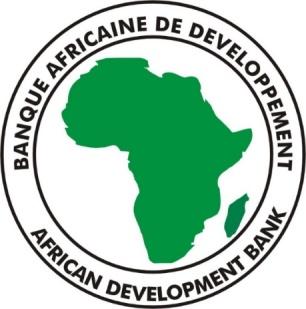 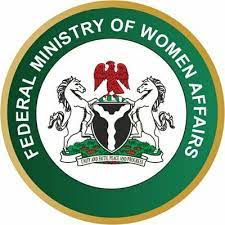 